Рефератпо  психологииНа  тему: "Психология - как базовый элемент в тактике и стратегии  лечения человека".Выполнил: ученик 11 А  классашколы  №32Кировского  районаБобылева  Максима.Самара  2000 г.       Хороший врач лечит больного не прикасаясь к нему, врач похуже лечит едва касаясь  кожных покровов,  плохой  врач   лечит  проминая  ткани  до костей, а  никудышный врач травит  больного  лекарствами. Восточная  мудрость. Введение.	4Тонкие тела человека	6Возникновение  болезни.	7Как развивалась психотерапия.	9Психоанализ  (Зигмунд Фрейд).	10Аналитическая психология (Карл Юнг).	12Индивидуальная психология (Альфред Адлер).	13Гуманистический психоанализ (Эрих Фромм).	14Трансакционный анализ (Эрик Берн).	15Бихевиоризм	15Гештальтпсихология.	16Экзистенциализм.	18Трансцендентальная медитация.	18Нейро-лингвистическое программирование.	18Другие направления.	20Первичный  крик (Артур Янов).	20«Третье сознание».	20ЭСТ.	20Тавистокская  модель  групповой  динамики.	21Психодрама  морено.	22Дзен-буддизм	22Анонимные  алкоголики.	22СОЭВУС (Сытин Г. Н.).	23Техники  лечения.	25Работа  с  аффирмациями.	25Техники  стирания.	26Техника  прощения.	27Приложение №1	29Приложение №2.	48Заключение.	51Список  литературы:	52Введение.	Человек –это очень сложная информационно-энергетическая система, только на несколько процентов состоящая из физического тела и сознания и  95-98% - из информационно-энергетических слоев подсознания, настолько же неизвестных нам, как и Вселенная. Информационное поле первично по отношению к телу и определяет его судьбу, характер и физическое состояние. Следовательно, можно сказать, что главным условием физического здоровью являются знание и соблюдение законов информационного поля Вселенной, законов Единства,  Духовности и Любви. Болезнь - это  сигнал  о  том, что  человек не  туда  идет, не  так воспринимает этот мир, не  правильно  с ним  взаимодействует.	Мы  всегда  рассматриваем  болезнь  как  катастрофу, а  болезнь является  предупреждением об  ошибках. Болезнь  позволяет  выбить человека  из  привычного ритма  жизни. Болея и страдая, человек должен осознать  допущенные нарушения, совершенствовать  себя  духовно.	Ориентация  в лечении на  физическое  тело, на  следствие, а не  на  причину, бессмысленна и  опасна. Да, бывает  запущенное  состояние, где уже  без  вмешательства  врача  больному не  удержаться  за  жизнь, но любой  метод лечения, не  опирающийся на  духовное развитие человека, на  осознание допущенных  ошибок  ведет  к  деградации. Вылечив  тело, мы  можем навредить  душе, так как  болезнь есть  защита, блокировка неправильного  поведения, непонимания  окружающего  мира.	Любые  проблемы  в  жизни  человека: неприятности в  судьбе, неудачи, травмы, потери, физические и психические  болезни - это результат  работы системы саморегуляции информационно-полевых  структур, то что  называется душой  и духом.	Пока  болезнь  воспринимается  как  зло, пока  с  ней  борются,  перемещая  из  одного  органа  в  другой, пока  не  наступит  понимание, что  болезнь  является  тормозом  разрушения души и не  начнется устранение причин  ее  возникновения, болезнь  будет  жить с  вами. Когда  придет понимание и начнется  работа по  устранению  причин, болезнь  будет  уходить  сама. Опыт лечения различных болезней показывает, что лечение во много раз эффективнее, если воздействие направлено не на больной орган и  даже не на весь организм, а на причину, вызывающую болезнь. Болезнь – не лавина, которую нужно убрать, расчистив участок, болезнь – вода, текущая из крана и в первую очередь нужно закрыть кран, устранив причину болезни.Официальная, или аллопатическая, медицина лечит нас таблетками, процедурами, уколами. В крайнем случае, отрезает что-нибудь лишнее. То есть эта медицина однозначно работает с тем физическим телом человека, которое можно осмотреть и пощупать, просветить рентгеном или ультразвуком, измерить его температуру, давление и пр. Здесь все ясно.Но, кроме официальной медицины, существует масса других путей лечения все тех же заболеваний. Большинство альтернативных лекарей работают все с тем же физическим телом. Массажисты, гомеопаты, травники, изготовители различных чудодейственных составов и приборов также лечат наше физическое тело. Хотя и не всегда очевидным путем. Например, на что воздействуют врачи при акупунктуре? Иголки втыкают вроде бы в то же самое физическое тело, но при этом врачи вполне серьезно говорят о каких-то «чудесных меридианах», которые, однако, невозможно найти ни при каком вскрытии. Так что совершенно неясно, существуют эти меридианы в действительности или их нет.А экстрасенсы? Они вообще не трогают ваше тело и работают на расстоянии с вашей энергетической оболочкой. И вполне успешно излечивают многие болезни. То же можно сказать о различного рода заговорах, молитвах, ритуалах.Но это еще не все. Есть метод духовно-эмоционального освобождения М. Лежепекова, когда на тело внимания вообще не обращают. Человек вспоминает свои прошлые обиды, прощает или просит прощения, и его болезни проходят. Как, почему, куда? Или кармическая диагностика С. Н. Лазарева. Он даже обидами не интересуется. При такой диагностике вам сразу рассказывают, что вы «абсолютизируете» в этой жизни, и предлагают попросить у Бога прощения за это. В итоге многие также выздоравливают.Итак, человек один, а способов исцеляющего воздействия на него множество. И способов, отличающихся принципиально. Причем очевидно, что воздействуют они на совершенно разные составляющие человека. А это, в свою очередь, говорит о том, что человек состоит не только из физического тела.Именно такой подход кажется нам вполне оправданным. Остается только выбрать наиболее подходящую модель «устройства» человека (да простят нас лирики за такой чисто технический термин).Модели человека. С этим тоже нет особых проблем. Существует множество подобных моделей «устройства» человека. Например, включающая тело и душу. Или включающая тело, дух и душу — так представляется «устройство» человека в христианстве. В принципе, можно остановиться на этой модели. Но нам желательно выбрать что-нибудь более полное, то есть более инструментальное.Этому требованию отвечают модели, предложенные в восточных эзотерических школах. Они утверждают, что человек состоит из физического и еще шести разных тонких тел, невидимых обычным зрением.Подобные модели довольно подробно описываются также в работах многих современных западных исследователей. Наиболее полное и подробное описание шести тонких тел человека (с цветными картинками) мы можем найти в книге американской ясновидящей Барбары Бреннан «Руки света». Нас если вполне устраивает, поэтому мы примем ее за базовую при дальнейших рассуждениях. Хотя названия тел будем иногда использовать другие — те, которые чаще встречаются в эзотерической литературе.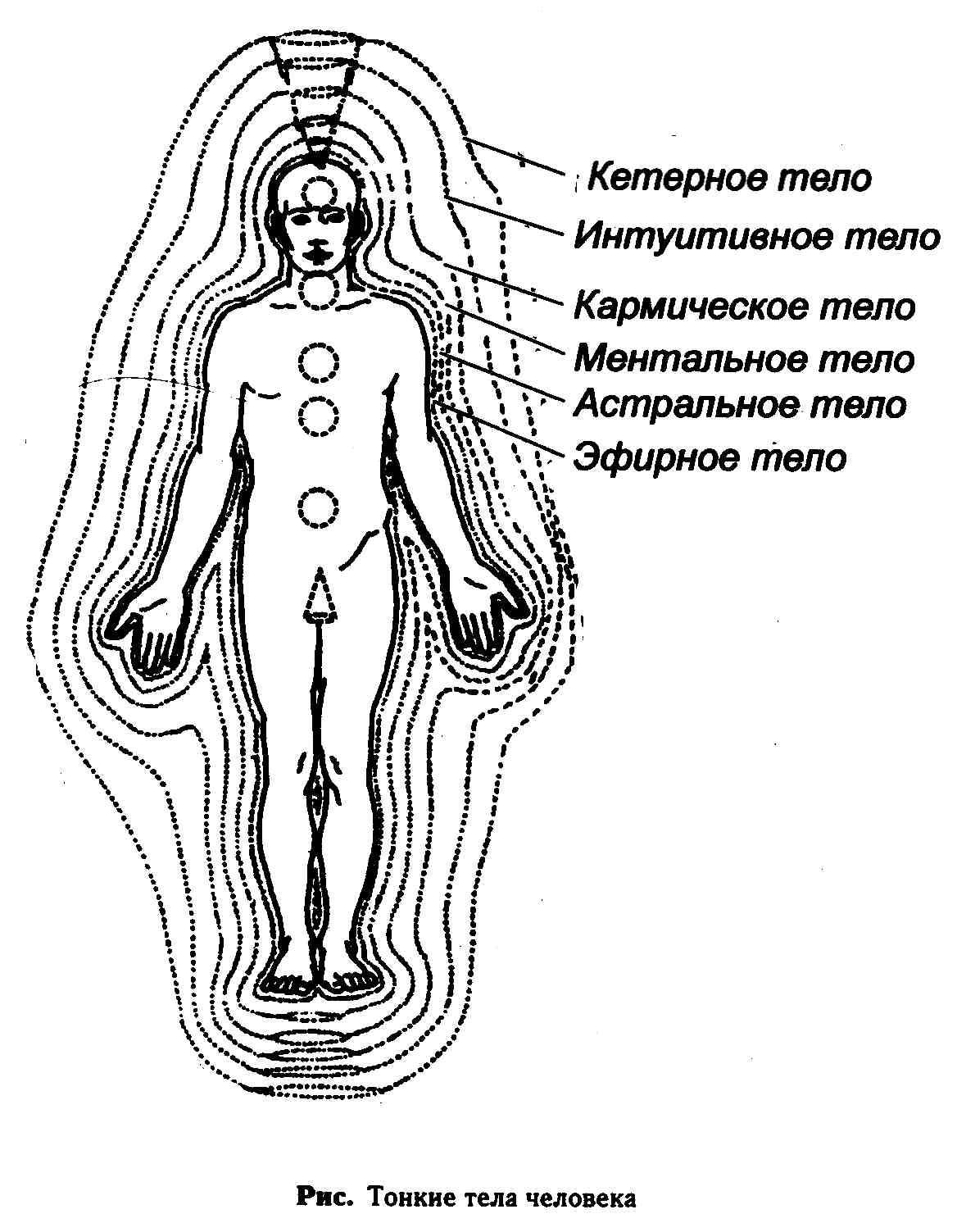 Итак, дальше мы будем считать, что человек состоит из физического тела и еще шести тонких тел, которые большинство людей не воспринимают из-за ограниченных возможностей наших органов чувств.На схеме показано, как эти тонкие тела расположены относительно нашего физического тела. Они располагаются не снаружи физического тела, а внутри и вокруг него. Они пронизывают наше физическое тело так, как вода пронизывает поролоновую губку, помещенную в воду.Аура. В совокупности тонкие тела человека образуют его ауру. После специальных тренировок многие люди начинают видеть ауру во всем многообразии ее цветов. Кроме того, сегодня имеются специальные аурокамеры, с помощью которых любой человек может сфотографировать свою ауру в цвете. Правда, эти аурокамеры снимают сразу все тонкие тела человека, не делая различия между ними. Между тем эти различия очень важны.Каждое тонкое тело имеет свое название и выполняет определенную функцию. Причем в разных источниках встречаются несколько вариантов названий одних и тех же тонких тел. Нам для единообразия придется выбрать только одно из них.  Тонкие тела человекаЭфирное  тело. Первое тонкое тело — это эфирное, или энергетическое, тело человека. Это тело является точной копией физического тела. Оно повторяет его силуэт, выходя за его пределы на 3-5 см.Это тонкое тело имеет такую же структуру, что и физическое тело, включая в себя его органы и части. Оно состоит из особого вида материи, называемой эфиром. Эфир занимает промежуточное положение между плотной материей, из которой состоит наш мир, и еще более тонкими, чем эфирная, видами материи. В принципе, в восточной традиции эфирное тело даже не относится к тонким телам, а считается разновидностью нашего плотного тела.В принципе, любой человек при желании может увидеть голубоватую дымку эфирного тела вокруг своих пальцев, если будет смотреть на них рассредоточенным взглядом на белом фоне. Кроме того, сфотографировать эфирное тело позволяет известный эффект Кирлиан.Цвет эфирного тела, как его воспринимают экстрасенсы, изменяется от светло-голубого до серого. У чувствительного человека оно имеет голубоватый оттенок, у атлетически сложенного, физически крепкого человека в эфирном теле преобладают серые тона.Эфирное тело образует так называемую энергетическую матрицу человеческого тела, которой соответствуют органы нашего физического тела. Люди с высокочувствительным зрением видят все органы человеческого тела состоящими как бы из мерцающего серого света.Искажения, возникающие в энергетическом теле человека, приводят сначала к расстройству и воспалению, а затем и к перерождению органов нашего физического тела (то есть болезни). Большинство экстрасенсов ощущают руками искажения как раз энергетического тела и вносят в него исправления. В случае правильного воздействия вслед за исправлением энергетического тела происходит исцеление физического органа.В этом же теле существуют различные энергетические потоки, в том числе те самые «чудесные меридианы», на которые воздействуют врачи при акупунктуре и акупрессуре.Поскольку эфирное тело полностью повторяет физическое, его иногда называют эфирным двойником человека.Эфирное тело человека имеет массу порядка 3-7 г. Это было установлено американскими исследователями в ходе экспериментов, когда человек умирал, лежа на очень чувствительных весах (безусловно, было получено согласие со стороны этого человека). В ходе этого не очень обычного эксперимента было установлено, что после смерти масса тела человека уменьшается именно на эти самые 3-7 г.После смерти человека все тонкие тела покидают наше физическое тело. Но массу имеет только эфирное тело, остальные тела совершенно бесплотны. Астральное тело. Следующее, астральное тело (или тело эмоций), состоит из более тонкой материи, чем эфирное.Это тело на 5-10 см выходит за пределы физического тела. Оно не имеет такой четкой формы, как эфирное, и представляет собой непрерывно переливающиеся цветные сгустки энергии. У неэмоционального человека это тело достаточно равномерное и разряженное. У очень эмоционального человека эти разноцветные сгустки более густые и плотные. Причем вспышки отрицательных эмоций проявляются как сгустки энергий тяжелых  и темных цветов — бордово-красного, коричневого, серого, черного и т. д.Если человек эмоционален, но отходчив, то сгустки отрицательных энергий в эмоциональном теле сравнительно быстро рассасываются. А вот если человек имеет затяжные отрицательные эмоции, например постоянную обиду на людей или жизнь или постоянную агрессивность по отношению к жизни или другим людям (коммунистам, демократам, евреям, начальнику, бывшему мужу и т. п.), то такие эмоции создают долговременные сгустки отрицательной эмоциональной энергии. Эти сгустки в дальнейшем оказывают негативное влияние на наше здоровье.По цветам астрального тела ясновидящие легко определяют, какие эмоции присущи данному человеку.Ментальное тело. Третье тонкое тело человека получило название ментального тела. Это тело мыслей и знаний человека. Оно очень развито у ученых, исследователей и людей, увлекающихся какой-то областью знаний (история, архитектура, ботаника и т. п.). И слабо проявлено у людей, занятых физическим трудом.Ментальное тело выходит за пределы физического на 10-20 см и в целом повторяет его контуры.Оно состоит из еще более тонкой энергии — энергии ментального плана, имеет ярко-желтый цвет, исходящий из головы человека и распространяющийся на все тело. Когда человек напряженно размышляет, ментальное тело расширяется и становится более ярким.В ментальном теле также имеются сгустки энергий, отражающие наши убеждения и устойчивые мысли. Эти сгустки получили название мыслеформ.Мыслеформы могут состоять из энергии только ментального тела, — если наши убеждения не сопровождаются эмоциями. А если убеждения соединены с эмоциями, то мыслеформа образована энергиями ментального и эмоционального планов. Соответственно, если в нас сидит устойчивое отрицательное убеждение (например, по поводу нашего правительства или ближних родственников) и оно сопровождается совсем неласковыми эмоциями, то соответствующая мыслеформа окрашена грязными цветами эмоционального тела.Мыслеформа может быть размытой, если наши знания или убеждения нечетки или неточны. И наоборот, она совершенно четко очерчена, если наши убеждения устойчивы и завершении.    Рассмотрение других тонких тел человека данная работа  не предусматривает.Возникновение  болезни. Как все хорошее, так и все плохое  в нашей жизни это следствие нашего образа мышления, влияющего  на  то,  что  с  нами  происходит. Возникающая проблема взаимодействия с внешним  миром  выстраивает определенные  мыслеформы. Негативные переживания  образуют  сгустки  отрицательной  энергии в ментальном теле человека. В большинстве случаев к таким  мыслям  добавляются  отрицательные  эмоции. Они  образуют  искажения  в  астральном  теле. После  чего  эти  изменения  переносятся  на  эфирное (жизненное) тело.Искажение  информационно-полевых  структур  человека  влечет  изменения  в  физическом  теле. То есть  определенные  негативные  мысли  и  эмоции  вызывают  возникновение  определенных  заболеваний (См. приложение №1,2).Философия  восприятия  человека  только  как  физического  тела приводит  к  однобокости  мышления  всей  современной   медицины. Удалить  больной  орган, почистить, отрезать, выровнять, выправить  - вот основные  методы лечения.Если  человек  был  только  телом, это  было  бы  верно, но  человек  есть  одновременно  и  поле, причем  поле  важнее  тела.Мы  научились  хирургическим  путем  избавлять  людей  от  близорукости, поставили  методику  на   поток.  А  кто анализировал  результаты  этой  "победы"?Причиной  близорукости  является  искажение  полевых  структур  в районе   головы, которое  вызывается  чувством  ненависти, формирующим   в  поле  человека  устойчивые структуры. Эти  структуры  никуда  не исчезают  при  операции  глаз, они  продолжают  в  поле  разрушение  перемещаются  на  другие  органы  тела.Механика  остается   механикой  без  выхода  на  причину  эффективно  бороться  с  болезнью  нельзя.В  свете  изложенного,  роль  психолога, способного  выйти  на  причины  болезни, помочь  больному  разобраться  в  них, сформировать новые  взгляды  на  свои  проблемы, крайне высока.Профессиональная  помощь  психолога  незаменима  при  лечении  целого  ряда  заболеваний, которые  казалось  бы  напрямую  и  не  связаны  с  психикой  человека. Этим  объясняется   стремительный  рост  центров  психологической  помощи   как  за  рубежом, так  и  у  нас.Как развивалась психотерапия.Психотерапия началась тогда, когда первобытный человек уже усвоил 30 наиболее примитивных слов из лексики Эллочки-людоедки («дай», «кайф», «ой-вэй» и др.) и перешел к более сложным («на», «лажа», «шухер»). Вероятно, тогда люди знали достаточно слов, чтобы успокоить друг друга, приободрить, пожалеть. Тот, кто занимался этим несколько чаще, чем остальные, и был первым психотерапевтом. Вероятно, своим пациентам он казался немного вкуснее, чем представители других профессий, съеденные во время обеда.Первое психотерапевтическое книжное издание—Библия. В ней психотерапия начинается от Змея-искусителя, ратовавшего за доминанту «Эго» над безволием, и заканчивается любым поступком или притчей Иисуса.В наше время отсчёт можно вести от венского врача Франца Антона Месмера, искренне убеждённого в том, что лечит он «магнетизмом», но на самом деле использовавшего гипноз, суггестию, шоу-терапию и групповую индукцию.В XX веке психология и психотерапия особое развитие получили в США и Западной Европе. Появились различные школы и течения, независимые ни друг от друга, ни от какого-либо претендующего на всемирное доминирование философского кредо. Зачастую представители различных школ на Западе сами не понимали друг друга, использовали различную терминологию и далеко не всегда имели ясное представление об идеях других течений. Эта ситуация сохранилась до сих пор.То, что я сейчас опишу, ни в коей мере не претендует на всестороннее и подробное изложение методов психотерапии. Цель — показать, что психотерапия это не только «закройте глаза... вы чувствуете себя хорошо... откройте глаза... вы здоровы», а нечто более обширное и интересное.Итак, в 1909 году австрийский психиатр Зигмунд Фрейд получил приглашение прочитать в Гарвардском университете цикл лекций по психоанализу. После этого психоанализ поглотил всю Америку, а через некоторое время и весь мир. За исключением Советского Союза, где психоанализ бурно развивался до середины 20-ых годов, а затем был свёрнут вместе с НЭПом.Параллельно с психоанализом в США переживало свой звёздный час другое течение — бихевиоризм, или психология поведения. Оно развивалось само по себе, но огромное влияние было оказано физиологом Павловым, который работал в Советском Союзе.С 1925 года в США начала развиваться ещё одна базисная ветвь психотерапии — гештальтпсихология, вещающая, что основные элементы психики это не общепризнанные восприятие, мышление, сознание, память, интеллект, ощущения, а некие целостные психологические образования, гештальты.В начале 30-х годов США поразил колоссальный экономический кризис. Но на психотерапию он повлиял благотворно — у людей возникла необходимость чаще обращаться за психологической помощью. Появились новые направления, резко возрос интерес к социальной психологии. Психотерапия используется с этого времени не только для лечения неврозов, но и с целью помочь пациенту избавиться от внутренних конфликтов. Широкую популярность приобретает психологическое консультирование.В США возникают всё новые и новые течения — экологическая, социальная, нейропсихология, «Анонимные алкоголики», Эриксоновский гипноз, нейро-лингвистическое программирование, биообратная связь, холотропное дыхание по Гроффу, психосинтез Роберто Ассаджоли, «контроль мозга» Сильвы и многие другие. Фрейдизм, бихевиоризм и гештальтпсихология продолжают развиваться в виде неофрейдизма, необихевиоризма и неогештальтизма. Появляется поток модных, скоропреходящих увлечений различными около психологическими приёмами и подделками. Но несмотря на это, прогресс в данной области достигнут огромный .И то, что образ американца ассоциируется с уверенным в себе, весёлым, общительным человеком, — результат не только хорошего счёта в банке, но и того. что редко кто из них, будучи совершенно нормальным человеком, не обращался к психотерапевту.«Иметь своего» психотерапевта так же естественно, как «иметь своего» парикмахера или автослесаря.Психоанализ  (Зигмунд Фрейд).Каждый из нас, несомненно, слышал эту фамилию — Фрейд. Его концепция бессознательного оказала огромнейшее влияние не только на процесс лечения пациентов, но и на философию, искусство, понимание многих происходящих событий.      Фрейд родился  — 6 мая 1856 года в Австрии в еврейской семье торговца шерстью. Отец был «свободомыслящим» — не посещал синагогу, верил в то, что все чудеса могут быть объяснены наукой и что человеческий разум в один прекрасный день создаст свободный от предрассудков мир. Зигмунд до 10 лет учился дома, затем с наградами окончил среднюю школу. К этому времени он знал немецкий, английский, латинский, древнегреческий и древнелатинский языки.Так как в то время в Австрии евреям разрешалось заниматься только коммерцией, правом и медициной, Зигмунд избрал последнее, питая к медицине довольно сильное отвращение. Он хотел заниматься философией. Будучи студентом, он большинство времени проводил в физиологических лабораториях. Увлекшись теорией Дарвина, он на какое-то время стал «радикальным матери-клистом».После окончания медицинского факультета университета, чтобы оплатить свои многочисленные долги и обеспечить молодую жену Марту, он вынужден был оставить фи-виологию и заняться врачебной работой — сначала терапией, а затем психиатрией. Возненавидев больничную атмосферу он решил оставить практику и в 1885 году и прошел конкурс на желанную должность приват-доцента в Венском университете. С этого момента в течение 10 лет Фрейд занимался, с одной стороны, неврологией, а с другой, искал «динамическую травму», приводящую к возникновению функциональных заболеваний. В то время в своей практике он широко использовал гипноз, от которого впоследствии отказался.Фрейд, которому было 40 лет, когда он «открыл» психоанализ, потратил последующие 43 года на теоретическую его разработку. В последние годы жизни он принимал мало пациентов, посвятив своё время литературной работе, преподаванию, управлению психоанализом во всём мире.В 1938 году Австрию заняли нацисты, в результате чего Фрейд оказался в еврейском гетто. За него Гитлеру был уплачен выкуп в размере 100.000 шиллингов, и Фрейд смог переехать в Лондон, где и умер от рака гортани 23 сентября 1939 года.Если то новое, что придумал Фрейд, попытаться выразить одной фразой, то эта фраза будет звучать приблизительно так:Человеческое поведение нужно объяснять не осознанными психическими процессами, а бессознательными.Хотя приоритет в возникновении психоанализа Фрейд отдаёт доктору Брейеру. Как-то доктор Брейер лечил пациентку с тяжёлым истерическим неврозом. Эта пациентка боялась пить воду. Пытаясь найти причину водобоязни, Брейер в гипнозе выудил у неё, что однажды она увидела, как соседская собака пила из стакана воду. Ей стало противно, но будучи «воспитанной дамой», она внешне никак не отреагировала, постепенно забыла об этой ситуации, после чего сама перестала пить воду. Опять же таки в гипнозе её удалось напоить — гидрофобия была излечена.Отсюда вывод: для лечения психосоматического заболевания нужно суметь докопаться до первичной психической травмы, которая, как правило, забывается. Раскрутку нужно производить от настоящего времени до самого раннего детства.Другими словами, пациенты страдают «бессознательными воспоминаниями», и симптомы болезни — всего лишь символы этих воспоминаний.Но заболевание развивается только в том случае, если приходится «сдерживать себя», то есть сознательно подавлять отрицательные эмоции, возникающие в момент нанесения психической травмы. Частью эти проникшие в бессознательное стрессы отягощают душевную жизнь, а частью перемещаются через нервную вегетативную систему в какой-либо орган. Так может возникнуть практически любое заболевание — гипертония, язва желудка, астма, миома, не говоря уж о мигрени, вегетососудистой дистонии или бессоннице.Душевная дисгармония  возникает из-за  того, что  человек  не  может  связать   воедино  свои  душевные  процессы. По  мнению  Фрейда, невротик  напоминает  женщину, которая  пошла  за  покупками  и  возвращается  с  большим  количеством  коробок  свертков. Ей  не  хватает  рук. Наклоняясь, чтобы  поднять  одну  вещь, она  теряет  другую, и  так  продолжается  бесконечно.Фрейд  также  считал, что  в  одном  и  том  же  человеке  существует  несколько  независимых  душевных  группировок. Некоторыми   группировками  руководит  сознание, а  другими -  бессознательное.Психический  элемент, например  какое-либо  представление, обыкновенно  не  бывает  длительно  сознательным. Наоборот, характерным  является  то,  что  состояние  осознания  чего-либо   зачастую  быстро  происходит. Предствление, в  данный  момент  сознательное, в  следующее  мгновение  переходит  в  бессознательную  сферу, но  легким  усилием  воли  вновь  может  быть  возращено  в  сознание.Существует  два  вида  бессознательного: способное  стать  сознательным  ("предсознательное")  и  вытесненное, которое  само  по  себе  сознательным  стать  не  может.Сознанию  Фрейд  дал  имя  "Я", бессознательному  "Оно". Но  существует  еще  в  "Сверх Я".Вот  как, с  точки  зрения  Фрейда, выглядит  структура  человеческой  психики.Сверх Я (дух); совесть, чувство вины, религиозное и социальное чувство, уважение к учителю (по аналогии с уважением к отцу).Я (сознание): осознанные душевные процессы, разум, рассудительность. Господствует над движениями. Вытесняет в бессознательное и сопротивляется возвращению вытесненного в сознание.Оно (бессознательное): доминируют страсти, влечения и удовольствия."Я"  пытается  подавить  принцип  удовольствия  "Оно". Ночью  отходит  ко  сну, но  руководит  цензурой  сновидений.Что значит сделать нечто сознательным? Это значит некий образ, чувство или представление воплотить в словесную оболочку.Как ребёнок, вынужденный слушаться своих родителей, сознание («Я»), с одной стороны, подчиняется категорическому императиву духа («Сверх Я»), а с другой, пытается овладеть «Оно». Психоанализ — средство к этомуВ «Оно» доминируют два вида влечений — сексуальное и влечение к смерти. Сексуальное включает в себя собственно половое влечение, его сублимации и инстинкт самосохранения. «Весь шум жизни происходит от эроса», — заключал Зигмунд Фрейд.Влечение к смерти — это стремление возвратить всё живое в безжизненное состояние. Отсюда вытекает инстинкт разрушения, то есть стремление к конфликтам, войнам. Исходя из этих двух влечений, человек во всём двойственен, амбивалентен. Ведь недаром любовь граничит с ненавистью, созидание— с разрушением, а гениальность — со злодейством.Проводя лечебные сеансы, Фрейд заметил, что какая-то сила препятствует переходу воспоминаний из бессознательной сферы в сознательную Поэтому психотерапевту  нужно уметь бороться с непроизвольным сопротивлением пациента выздоровлениюАналитическая психология (Карл Юнг).Основал её ученик Фрейда швейцарский психиатр Карл Юнг считал, что существуют два вида бессознательного — личное и коллективное. Содержание коллективного бессознательного является достоянием не какого-либо одного человека, а группы лиц. Этой группой может быть семья, рабочий коллектив, страна или всё население земного шара.Коллективное бессознательное не приобретается в течение жизни одного человека. Это инстинкты и архетипы, формирование которых длится тысячелетиями. В противоположность личному, коллективное бессознательное одинаково у всех людей. Личное бессознательное— это «Оно» человека, а коллективное состоит из так называемых архетипов. Слово «архаический» подчёркивает, что они существуют с древнейших времён.Но всякий человек, как и всякое живое существо, уникален, а значит и индивидуален — с этим нельзя не согласиться. Поэтому Юнг считал, что человек с расщеплением характера индивидуален бессознательно. Меняя маску в разных ситуациях, он обманывает других. Но зачастую он обманывает и себя относительно того, каков же его настоящий характер. В разных ситуациях он надевает разные маски, никогда не видя своего собственного лица.Маску Юнг назвал «Персона» (термин, которым обозначалась маска древнего актёра), а внутренний характер — «Душа». Подобно тому, как Маска сформирована воздействием внешней среды, Душа сформирована воздействием бессознательного и его качеств.Итак Персона (Маска) — это приспособительная реакция, поведение в соответствии с внешними обстоятельствами. Персона — это видимый характер человека. Какова же его Душа, зачастую не знают не только окружающие, но и сам человек.Но Душа, как правило, содержит всё то, чего лишена Маска. Например, внешне жестокий, бесцеремонный и недоступный тиран внутренне очень несамостоятелен, подвержен страхам и сомнениям. Или вдруг оказывается, что женщина, в высокой степени женственная, обладает сильной волей и настойчивостью.Эта противоположность легко объяснима. И Душа, и Маска имеют как мужские, так и женские черты, и всё дело лишь в пропорциональности этих начал.Индивидуальная психология (Альфред Адлер).«Научились ли вы радоваться препятствиям?» Надпись на одном из тибетских храмов.Индивидуальная психология оказала огромное влияние на психиатрию, психологию и педагогику. Её обобщил австрийский психолог Альфред Адлер.Адлер считал, что с детства каждый человек испытывает чувство собственной неполноценности, всю жизнь старается преодолеть свои слабости, чтобы, в конце концов, испытать чувство полноценности.Стремление ощутить свою силу в одних случаях ведёт к стремлению к власти, в других — к стремлению достичь смутной конечной цели — «самосовершенства», а в третьих приводит к творчеству.Другими словами, стремление к власти, к познанию, творчество являются процессами бессознательной компенсации чувства собственной неполноценности.Для каждого человека важно ощутить собственную ценность, собственную индивидуальность. Как только человек начинает ощущать свою бесполезность для общества, чувство его неполноценности усиливается.В детстве формированию чувства неполноценности способствуют следующие три фактора.Дети, родившиеся с физическими недостатками, воспринимают их как жизненное препятствие. Свой стиль жизни они находят в маскировке этих недостатков.Бессердечные дети. Они повсюду видят врагов и ведут себя так, словно находятся во враждебном лагере.Но, пожалуй, самую большую категорию составляют изнеженные дети. Когда им приходится становиться на собственные ноги, они чувствуют себя изгнанными из рая. В последующей жизни им всегда недостаёт душевной теплоты и они никак не могут найти взаимопонимание с другими людьми.Ошибки, допущенные в раннем возрасте и повлекшие за собой выраженное чувство собственной неполноценности, могут быть исправлены благодаря осознанию человеком последствий этих ошибок.Чем больше у кого-либо выражено стремление к власти, тем менее у него развито чувство общественного долга. Тип людей, слишком много занимающихся собой и стремящихся к личной власти, чаще всего считает других людей своими врагами, желающими им только плохого. Всё человечество и его проблемы кажутся таким людям чужими и далёкими. Поэтому нет ничего удивительного в том, что обременённые властью люди зачастую испытывают чувство собственной неполноценности.Адлер также отвергает существование врождённых способностей. Он считает, что все большие человеческие достижения есть результат правильного обучения, упорства и соответствующих упражнений. Человек может достичь наибольших результатов не благодаря своим дарованиям, а благодаря постоянной упорной борьбе с возникающими на его пути трудностями. «Дайте мне дюжину нормальных детей и специфическую среду для их воспитания, и я гарантирую, что, взяв любого из них в случайном порядке, я смогу превратить его в специалиста любого типа—доктора, юриста, нищего или вора, безотносительно к его таланту, склонностям, способностям, призванию», — говорит уже не Адлер, а бихевиорист Уотсон.Гуманистический психоанализ (Эрих Фромм). «Счастлив  тот, кто живёт в гармонии с собой. Разлад наступает тогда, когда вас принуждают быть в гармонии с другими».Оскар УайльдЭрих Фромм является одним из наиболее ярких представителей школы неофрейдизма. Он считал, что в процессе развития человек приходит к индивидуализации, то есть к обособлению, и в результате этого у него появляется чувство одиночества. Кроме того, у каждого человека также присутствует чувство неуверенности, ведь социальная система, навязывая ему свой ритм, превратила его в винтик.Задачей психоанализа, считает Фромм, является выработка средств, с помощью которых человек избавляется от чувства безнадёжности.Существуют следующие бессознательные механизмы избавления от этого чувства:1. Стремление к господству или стремление к подчинению. Так, ребёнок, которого тиранил отец, может защитить себя, приспособив свою систему эмоций к беспрекословному повиновению. Став взрослым, он будет находить удовольствие в подчинении — жене, начальнику и так далее (мазохизм). Другой же ребёнок, восстав против отцовского авторитета, может найти удовольствие в разрушении, тирании, стремлении к господству (садизм).2. Стремление к разрушению внешнего мира (деструктивизм) также является способом самоутверждения, бегства от собственного бессилия.3. Человек начинает усваивать тот образец личности, который навязывает общество. Он перестаёт быть личностью. Мысли заменяются псевдомыслями (автоматический конформизм).Так как этот тип людей наиболее распространён, рассмотрим его поподробнее.Стиль жизни, который большинство людей находит в современном обществе, — это принятие мышления и поведения, навязываемого окружающей средой. Человек становится таким, каким другие ожидают его видеть. Этот механизм можно сравнить с защитной окраской, характерной для некоторых животных: они настолько схожи с окружающей средой, что их с трудом можно отличить от неё.Человеком, который уничтожил свою индивидуальность и стал автоматом, таким же, как и миллионы других автоматов вокруг него, не владеет больше чувство одиночества и тревоги. Однако цена этому — потеря самого себя.Предполагается, что большинство из нас — индивидуумы, способные думать, чувствовать и действовать так, как нам нравится. Каждый искренне верит, что он — это он и что его мысли, чувства и желания — действительно его.Когда кто-то говорит «я думаю», прежде всего мы оцениваем, верно или неверно то, что он думает, а не то, он ли думает. На следующем примере мы убедимся, что выражение «я думаю» вовсе не означает, что думаю именно я, говорит Эрих Фромм.Также формируется мнение основной массы людей об искусстве. Средний человек, который идёт в музей и видит картины, например, Рафаэля или Репина, оценивает их как прекрасные и впечатляющие. Но на самом деле у него нет внутреннего отклика на картину. Он считает её прекрасной, так как знает, что этого от него ожидают. Посещая театр или филармонию, он «восторгается» чудесной игрой.Художники, музыканты, артисты зачастую искусственно создают себе имидж. Публикации хвалебных заказных статей в прессе, частые показы по телевидению — и подавляющему большинству людей этого достаточно, чтобы иметь «своё» положительное мнение о том-то и о том-то.Всё, о чём мы говорили, является верным не только для мышления, но и для чувств и желаний. Большинство людей убеждены, что если они чего-то хотят, то они действительно хотят этого. Но это одна из самых больших иллюзий. Большинство наших желаний или решений не являются нашими собственными, а навязаны извне, и мы успешно себя убеждаем, что сами приняли эти решения, в то время как в действительности мы, движимые бессознательным страхом и угрозами комфорту, только подчинились ожиданиям других.Подмена подлинных актов мышления, чувств и желаний псевдоактами ведёт в конце концов к замене подлинной личности на псевдоличность. Таким образом:Подлинное Я — это Я, которое является инициатором умственной активности.Другими словами, это истинные мысли, эмоции, желания.Псевдо Я — это роль, играемая человеком в соответствии с ожиданиями других людей, но играемая под именем подлинного Я. Человек может играть много ролей и быть убеждённым, что он в каждой роли и есть он. В действительности во всех этих ролях он такой, каким, по его понятиям, его ожидают увидеть, и у многих людей, если не у большинства, подлинное Я полностью подавлено псевдо Я. Но зачастую то, что человек годами подавлял, и есть самое лучшее и ценное в этом человеке.И задача психотерапевта объяснить всё это пациенту, найти вместе с ним и восстановить то, что утеряно, тем самым освободив пациента от внутренних конфликтов, вызванных необходимостью приспосабливаться к окружающей среде.Трансакционный анализ (Эрик Берн).Трансакционный анализ не имеет никакого отношения к трансу. Наиболее понятный перевод этого словосочетания — «анализ общения между людьми». Всё, что происходит между людьми, Берн называет трансакцией. Наиболее типичные из них — игры, удары, развлечения, ритуалы, уход, работа.И если вы до сих пор об этом направлении ничего не слышали, то немедленно пойдите в библиотеку, возьмите и прочитайте две книги Эрика Берна: «Игры, в которые играют люди» и «Люди, которые играют в игры».Бихевиоризм«Фрейдисты ошибаются. Невроз — это просто плохая привычка. Предметом психологии является не сознание, а поведение», — так в двух словах можно пояснить суть бихевиоризма. Отсюда и название: от английского слова  bihaviour — поведение.До бихевиоризма методом психологии была интроспекция, то есть суждение человека о своих внутренних процессах. А подобные суждения всегда субъективны и ошибочны. Поэтому от суждений представители данного направления перешли к экспериментам над людьми и животными.Например, Эдвард Торидайк вначале экспериментировал с дошкольниками. Он мысленно представлял различные слова, объекты, числа. Сидящий напротив ребёнок должен был угадать, о каких вещах думает экспериментатор. В случае успеха ребёнок получал конфетку.Смысл этого эксперимента заключался вот в чём. Мысль является актом не только мышления, но и движения. В случае «мышления про себя» происходят незаметные движения мышц речевого аппарата. Обычно эти движения окружающими не воспринимаются. Но нельзя ли научиться читать речевые микродвижения, а тем самым и мысли? Оказалось, что можно. Но почему-то до сих пор практически это используется достаточно редко.Когда администрация университета запретила Торндайку опыты над детьми, он занялся животными: стал обучать цыплят навыкам прохождения лабиринта, а кошек и собак — выбираться из «проблемного ящика». Попав в ящик, животное могло выйти из него и получить подкормку только приведя в действие специальное устройство. Животные вначале бросались в разные стороны, царапали ящик, кусали его, пока одно из движений не оказывалось удачным. Действуя методом проб и ошибок, животное случайно добивалось успеха. При последующих пробах число бесполезных движений уменьшалось, что в ходе эксперимента отображалось графически.Принцип «проб, ошибок и случайного успеха» присущ как животным, так и человеку, считает Торндайк. Любой акт, вызывающий в данной ситуации удовольствие, будет повторён в такой же ситуации в будущем. И наоборот, акт, вызывающий в данной ситуации дискомфорт, повторён, вероятно, не будет. То есть всё наше поведение основано на «пробах и ошибках» в сочетании с состоянием «удовольствие—дискомфорт».Сначала в американской психологии стало привычным трактовать человека как большую белую крысу, но затем из «белой крысы», в понятиях бихевиористов, человек превратился в маленького робота со своеобразной программой. Живая машина способна действовать целесообразно, изменяя поведение в соответствии с изменившимися условиями.Огромное влияние на бихевиоризм оказало учение Павлова об условных рефлексах. Иван Петрович Павлов к тому времени приобрёл авторитет крупнейшего психолога мира, именно психолога, а не физиолога, каковым он прославился уже в начале века, после присуждения ему Нобелевской премии за работы по пищеварению.Гештальтпсихология.В те же годы, когда в США вспыхнул бихевиористский бунт против психологии сознания, в Германии группа молодых исследователей организовала течение, впоследствии захлестнувшее весь мир психологии, психиатрии, социологии. Это течение получило название гештальтпсихология («гештальт» (нем.) — нечто единое, форма, структура).Американские психологи получили первую информацию о гештальтизме в 20-е годы, однако встретили её безразлично. В 30-е годы, спасаясь от Гитлера, в Америку хлынула волна эмигрантов из Германии. Эта волна и занесла туда молодых гештальтистов, которые смогли впоследствии завоевать мир своими идеями.Итак, что же такое гештальтизм? Его философия очень близка идеям целительства и нетрадиционного лечения. По сути, гештальт — это то же самое, что в биоэнергии называется эгрегором. А именно: нечто целое, состоящее из взаимодействующих между собой частей.Из частей состоит любое целое. Этим «целым» может быть что угодно — человек, группа людей, страна, компьютер, молекула и так далее. Но целое — не сумма частей, а нечто большее, способное функционировать благодаря единству этих частей. Например, компьютер — это не только набор чипов и деталей, а нечто, что способно работать благодаря взаимодействию этих чипов. Молекула — это не только сумма составляющих её атомов, а и взаимодействие атомов между собой. Любой кинофильм состоит из постоянно меняющихся кадров, то есть фотографий, но фильм — это нечто качественно иное, большее, чем сумма фотографий.Таким образом, и человек — это не арифметическая сумма почек, сердца, нервной системы и других органов, а нечто большее, что составляет единство человека как целого. Возможно, сейчас любой читатель нашей книги может сказать: «А я это и так знаю». Но это сейчас, а до гештальтистов над этим никто не задумывался. Это с одной стороны, а с другой, и сейчас сплошь и рядом врач-кардиолог за сердцем не видит целого пациента, а уролог, прошу прощения, за простатой.Пойдём дальше. В психике человека существуют отдельные элементы — эмоции, ощущения, восприятия, представления и так далее. Зачастую для описания состояния человека или его реакции на что-либо люди используют описание всего лишь одного компонента, вычленяя его из гештальта (эгрегора) всей психики.Например, когда мы говорим «он рассердился», то описываем только эмоции, или же говоря «она чувствует боль», описываем сферу восприятия. Но нельзя довольствоваться описанием только одного элемента, в то время как реагирует целое. Другими словами, для понимания всего процесса нельзя обращать внимание лишь на часть, упуская связь этой части с целым. Да и восприятие само по себе — это не сумма зрительной, слуховой информации, осязания и так далее. Это некий гештальт, создающийся процессами более высокого уровня, чем сумма ощущений.Отстаивая позицию целостности, сторонники гештальтного взгляда на мир, естественно, отстаивают единство психического и физического, души и тела, на что не обращают особого внимания представители других философий.Если человек танцует, присутствует лишь сумма психического и физического? Конечно, нет. Или если человек что-то испытывает, например, радость или страх (процессы чисто психические), то другие могут сделать вывод об этих состояниях, видя акты чисто физические—моторику, мимику человека. Видим одно, а делаем заключение о другом — и не ошибаемся. На этом также основана визуальная диагностика и гештальтирование пациента в целительстве (см. соответствующие разделы).А сейчас последует то, что абсолютно совпадает с убеждениями представителей гештальтпсихологии и энергетического эгрегора. Наряду с телесным зрением, утверждают гештальтпсихологи, имеется психическое, духовное зрение. Под духовным зрением подразумеваются невербальные ассоциативные процессы, происходящие на грани сознания и бессознательной сферы. Сюда же относится и интуиция — способность схватывать психическим зрением обстановку в целом, то есть гештальтировать ситуацию, и затем делать правильный вывод.Слово «интуиция» в гештальтпсихологии заменена более точным словом — инсайт. Это слово можно перевести как «озарение» или «мгновенное схватывание ситуации». Инсайту отводится центральное место при гештальтировании (оценке) чего-либо — человека, ситуации, положения в стране, во Вселенной. Подлинное мышление является инсайтным, а инсайт — это способность мгновенно схватывать целое.Способность гештальтировать поле восприятия — это уже не просто мышление, а стереомышление или, образно говоря, стереозрение.У бихевиористов способ поведения отбирается путём длительных поисков, проб, ошибок и случайного успеха, а у гештальтистов — мгновенно, путём интуитивного озарения, интуиции, инсайта. Человек может долго и безуспешно решать какую-то задачу. В «один прекрасный момент» его «озаряет» и он, воскликнув «Эврика!», начинает четко представлять, в чём заключается решение задачи. Так делается большинство открытий.Экзистенциализм.Экзистенциализм («экзистенцио» —существование) — философско-психоло-гическое течение, возникшее во Франции в конце 30-х годов. Одним из его создателей является Жан-Поль Сартр.Экзистенциальное восприятие всего происходящего основано на случайности и абсурдности действительности, на существовании человека как переживании им этой абсурдности. Это переживание приводит к одиночеству.Потребность людей в психотерапии увеличивается в связи с экзистенциальным вакуумом — ощущением утраты смысла жизни.«Что есть бытиё?», «Почему существует нечто?», «Кто есть я?» — довольно характерные вопросы экзистенциального течения.Благословляя, проклиная день своего рождения, или относясь к нему безразлично, человек тем самым оценивает факт своего рождения и своего существования в этом мире.Трансцендентальная медитация.Основатель трансцендентальной медитации Махариши Махеш Йоги считает ТМ четвёртым состоянием сознания. Первые три — бодрствование, сон и сновидения. Трансцендентальная означает «за пределом», медитация — мысль. Таким образом ТМ означает «за пределом мысли».Вот что Махариши говорит о своём детище: «Трансцендентальная медитация — это естественный метод исследования более глубоких и скрытых областей психики, позволяющий раскрыть весь умственный потенциал. Трансцендентальное состояние находится по ту сторону всего видимого, слышимого, осязаемого, обоняемого и ощущаемого. Это состояние не проявленного, абсолютного, чистого сознания бытия».Все поля (гравитационное, радиоактивное, энергетическое и другие) упорядочены в одно поле. Оно находится вне времени, пространства и материи, и это поле также находится внутри каждого из нас. Таким образом, влияя на своё собственное поле, каждый из нас может повлиять на поле всей планеты и тем самым снизить общую агрессию, преступность.ТМ стала сенсацией потому, что в своё время была принята «Битлз».ТМ легко обучиться. Она проста. Существуют различные техники, но смысл заключается в том, чтобы на время превратить своё сознание в сознание новорождённого ребёнка, свободного от наслоения знаний, опыта, предрассудков. Разум выходит на контакт с «чистым сознанием». Целью является уничтожение стресса и достижение внутренней гармонии, «космического сознания».  Нейро-лингвистическое программирование.Нейро-лингвистическое программирование новое и быстро  развивающееся направление прикладной психологии. Само название  метода показывает основательность его разработки и широкие  возможности использования: "нейро" - обозначает весь опыт,             поступающий через пять сенсорных каналов и закодированный в мозге,  "лингвистический" - как этот опыт проявляется в языке,  "программирование" - как организован внутренний опыт. Основа метода  - построение точной модели внутреннего процесса человека, что  позволяет изменить то, что нуждается в изменении и повторить   интуитивные находки. Области применения НЛП - медицина,   психотерапия, бизнес, образование, искусство, спорт, политика, повседневное общение.  Создатели НЛП Джон Гриндер и Ричард Бэндлер исследовали то,   как выдающиеся люди в разных областях достигают своих выдающихся   результатов и создали простые описания того, что и как они делают и  что отличает их от других людей. Такое ясное и пошаговое описание  действий (модель) очень удобно для терапевтического применения и  обучения. Но есть и другой, пожалуй более важный результат  исследований Дж. Гриндера и Р. Бэндлера, - они обнаружили, что всех   этих выдающихся людей разных профессий, исповедующих очень непохожие  идеи, очень отличающихся друг от друга характером объединяет нечто  общее - способ думать и находить решения. Это особенно ценно в  психотерапии и консультировании, ведь каждый клиент - "безвыходная  ситуация", тупик. И тогда задача консультанта и психотерапевта -  таким образом организовать восприятие и размышление клиента, чтобы  решение стало для него "очевидным".     Данная программа позволяет научится практическому  использованию НЛП в собственной жизни, в психотерапии, в бизнесе,  консультировании. Первый курс "НЛП-практик" предполагает знакомство с базовыми представлениями НЛП и обучение выверенным техникам  метода. Во втором курсе "НЛП-мастер" самое главное - моделирование:  умение исследовать актуальное состояние человека, структуру его  психических процессов, создать оптимальную модель результата и  обучить клиента наиболее простым и изящным способом делать   необходимые изменения. Занятия построены  схеме: лекция -  демонстрация - упражнение - обсуждение. Программа предполагает самостоятельную работу участников в межсессионный период -  разработку моделируемого проекта.  Другие направления.ПЕРВИЧНЫЙ  КРИК (Артур Янов). 	Лечение с помощью так называемою «первичного крика» возникло в 60-е годы и полностью опирается на учение Фрейда. По мнению Янова, невроз — это сохранившаяся с детства в психике боль. Всякий раз, когда ребёнка не берут на руки, когда он плачет, когда он голоден или оставлен без внимания, ребёнок получает психическую травму. В какой-то момент возникает кульминационная точка — например, ребёнка отдают няньке, что может сделать его невротиком. Таким образом, невроз бессознательно возникает в детстве и вызван неспособностью родителей удовлетворить потребности ребёнка в любви и внимании.По мнению Янова, лечение невроза может произойти только при помощи прямых, драматических и необычных средств. В Лос-Анджелесе здание его лечебного центра окружено домиками, напоминающими собачьи будки, откуда доносятся крики, на которые никто не обращает внимания. Посетителя вначале подвергают 2-3-часовому сеансу психоанализа для диагностики причины невроза. Затем пациенту внушается, что он маленький ребёнок. Он кричит, плачет, начинает играться с детскими игрушками. Кульминацией путешествия в прошлое является «первичный крик», то есть крик новорождённого, заставляющий больного почувствовать себя родившимся вновь без травм и комплексов.«ТРЕТЬЕ СОЗНАНИЕ».«Третье сознание» — близкое к экзистенциализму направление в психологии, основанное Чарльзом. Райтом.По его мнению, первое сознание — это мировоззрение пытающегося преуспеть мелкого бизнесмена, рабочего или крестьянина XIX века.Второе сознание — это сознание человека-машины XX века, жертвы цивилизации, утратившего свою индивидуальность и своё Я.Третье сознание — это сознание индивида, освобожденного от автоматических императивов и аксиом общества. Каждое человеческое существо имеет абсолютную ценность. Логика, рациональность, анализ не имеют большого значения, потому что самой важной человеческой ценностью является опыт.ЭСТ.ЭСТ может переводиться как Erchard Seminars Training — от имени основателя этой методики Эрхарда. Кроме того, est по-французски означает «есть, существую». Методика, описание которой я приведу в разделе «Практическое применение психотерапии», основывается на гештальтпсихологии и экзистенциализме.ТАВИСТОКСКАЯ  МОДЕЛЬ  ГРУППОВОЙ             ДИНАМИКИ.Психотерапевтические занятия под названием «Конференция по изучению групповой динамики, взаимоотношений групп, общей пользы и лидерства» ежегодно проводятся в Сан-Рафаэле (Калифорния). Они ставят пред собой цель изучения скрытых бессознательных процессов в любых группах — лечебных, ремесленных, торговых, в бизнесе, в группе, именуемой «страна», и в группе, именуемой «планета». Участники — психиатры, психологи, бизнесмены, консультанты любого профиля, менеджеры, офицеры, ЦРУшники, студенты и любой, кто заплатит 325 долларов.*Выражаю благодарность руководителю доктору Рону Шеррону за приглашение участвовать в этой конференции. Теоретическая база Тавистокской модели, разработанной Вилфредом Бионом и Кеннетом Райсом, такова: любая группа не может длительное время успешно выполнять работу, потому что рано или поздно в группе возникнут «скрытые побуждения» — попарная субгруппировка, противоборство, отказ от борьбы или зависимости от лидера.Попарная субгруппировка — это возникновение в группе «рабочей пары лошадок», которую группа, оставаясь пассивной, активно использует, а использовав. бессознательно «выбрасывает» из своего круга. Этот процесс естественный и удивляться по этому поводу неуместно. Никто не любит отдавать долги. Присутствие в группе «рабочей пары» — это постоянное напоминание о долге (попутный совет: не занимайте денег, а заняв, не удивляйтесь, что вас, «благодетеля», начинают избегать).В противоборстве или отказе от борьбы (признании поражения) лежит скрытый инстинкт агрессии. И искусство лидера заключается в умении этим инстинктом управлять. Но здесь, в свою очередь, проявляется стремление группы к инфантилизму, то есть к зависимости от лидера, что тоже блокирует рабочий процесс.Всё это в течение трёхдневного марафона и должны «на своей шкуре» прочувствовать 50 участников и 12 консультантов. Вначале участники, разбитые на группы по 10-12 человек, начали с обмена любезностями, улыбок/комплиментов. Собственно, с этого всегда начинается общение незнакомых людей.Но потом ситуация всё уверенней и уверенней следовала в направлении хаоса. Группы сбивались в общую кучу, расформировывались, вступали в переговоры. Одни участники наваливались с руганью на директорат, предлагая выбросить консультантов через окно, другие «избивали их любезностью», третьи уходя хлопали дверью, четвёртые в это время спокойно, ни во что не вмешиваясь. потягивали в фойе кофе и кока-колу, пятые, забравшись с ногами на стол, орали о сексуальности лидера группы, шестые рыдали, седьмые их не успокаивали, восьмые громко рассказывали о своих половых фантазиях, направленных на рядом сидящих участников конференции. Постоянно кто-то кого-то, не стесняясь в выражениях и во всеуслышание, куда-то посылал или крыл по матушке. Порой бардак доходил до апогея, порой волна спадала.Три дня — как вся жизнь. Каждый вынес своё. Я же там не мог отделаться от чувства присутствия в своей стране (дело было во времена перестройки) и через процесс поиска существования в «том» хаосе, нашёл для себя возможность существовать в «этом».ПСИХОДРАМА МОРЕНО.Этот стиль психотерапии использует положения самых различных направлений — парапсихологии, психоанализа, бихевиоризма, гештальтпсихологии, экзистенциализма.Каждый человек, считает Морено, обладает невидимыми, нематериальными, исходящими от него «флюидами», то есть излучениями, которые передаются от человека к человеку на расстоянии. Эти флюиды являются сгустками эмоционального отношения, влияющими на межличностные симпатии и антипатии и определяющими поведение. Эти флюиды сплачивают и ссорят людей и группы.ДЗЕН-БУДДИЗМ.Возникшее в Японии, это учение быстро распространилось в Западной Европе и США. В основе лежит религия буддизма, проповедующая сатори — то есть «мгновенное просветление» (вместо слова «сатори» в гештальттерапии используется слово «инсайт»). Этого просветления нельзя достичь тренировками. Его нужно в себе открыть, оно — истинная природа человека.Монастыри дзен-буддизма в США, особенно в Калифорнии, не редкость. Помещение всегда довольно аскетично, в центре — фигура Будды. В монастырь любой человек может приехать всего лишь на утреннюю медитацию или на целый день, или на любой другой срок. Утренняя медитация начинается в 6 и 9 часов утра. Сначала все сидят и медитируют (кто на подушке, кто на пятках, кто в позе «лотоса») лицом к стене. По удару гонга медитация продолжается в движении — все медленно ходят по кругу (у меня это ассоциировалось с замедленной киносъемкой). 2 удара гонга — ритм возрастает и достигает обычной ходьбы. Одно сменяется другим, другое — третьим. Заканчивается все распитием особо заваренного чая, проповедью приятного лысого гуру и, по желанию, живой беседой с ним по любым интересующим вас вопросам.АНОНИМНЫЕ АЛКОГОЛИКИ.«Боже, дай мне разум и душевный покой принять то, что я не в силах изменить, мужество  изменить  то, что могу, и мудрость отличить одно от другого».Молитва о душевном покое.Группы «Анонимные алкоголики» существуют в 120 странах. Они объединяют людей, бросивших пить. Это так называемые «группы поддержки», существующие сами по себе, без психотерапевта, без лидера, бесплатно (это обязательные условия). Прийти туда может любой пьющий человек, желающий избавиться от этого пристрастия. Этому помогает соблюдение 12-ти традиций и прохождение 12-ти шагов. Участники группы собираются как хорошие знакомые, с распитием чая, с шутками. Там они находят новых, так же как и они бросивших пить, интересных людей. Никого постороннего там быть не должно, в процессе собрания люди открывают друг перед другом то, что они не могут открыть человеку, не прошедшему через алкоголизм. А почему человек не пьющий в течение 15 лет, все равно считает себя алкоголиком? Потому что от алкоголизма нельзя излечиться. Алкоголик не может «перестать быть алкоголиком», но он может не пить и не иметь тяги к спиртному.Существуют также группы «Анонимные родственники алкоголиков», «Анонимные наркоманы», «Анонимные курильщики», «Анонимные обжоры» и так далее. Все они основаны на 12-ти шагах и 12-ти традициях. Мне же в Сан-Франциско («для общего развития») довелось посетить группу «Анонимные люди, зависящие от любви и секса». Участники подобных групп страдают от чрезмерной, разрушающей и, как правило, безответной любви. Освобождаясь от любовной зависимости, они обретают равновесие.СОЭВУС (Сытин Г. Н.).Г. Н. Сытиным был разработан научный метод составления собственных оригинальных лечебных текстов, оказывающих целенаправленное воздействие на организм. Он получил название метода словесно-образного эмоционально-волевого управления состоянием человека, сокращенно СОЭВУС.У метода давняя история, тесно переплетенная с непростым жизненным путем его создателя. А началась она холодным декабрьским утром 1943 года, когда рядовой Георгий Сытин поднялся вместе со своим взводом в атаку. До вражеских окопов он не добежал: осколок ударил в руку, потом близкий взрыв снаряда - и темнота . . . Беспамятство после тяжелой контузии длилось долго, а последствия ее могли поставить крест на судьбе молодого парня. Выпадение памяти. . . Ограниченная подвижность. Инвалид в двадцать с небольшим лет. . . И вот в этот трудный период своей жизни Г.Н. Сытин нашел опору в психологии, которой начал увлекаться еще в школе.  Для медицины же метод Сытина представляет особую ценность в тех случаях, когда по каким-то причинам лечение лекарственными средствами невозможно. Он не дает нежелательных побочных эффектов и является щадящим для пациентов. Тысячи людей обязаны Георгию Николаевичу своим выздоровлением. Конечно, наибольшую пользу метод СОЭВУС приносит тем, кто подходит к нему с доверием и надеждой. Но в практике Сытина известны и парадоксальные случаи, когда настрои оказывали целительное воздействие на людей, не только не признававших метод, но и оказывающих активное противодействие лечению. Эти пациенты сначала отказывались пользоваться настроями, срывали при их прослушивании наушники, открыто смеялись над методом лечения. . . Но через некоторое время даже самые строптивые пациенты обнаруживали, что лечение оказывает на них благотворное воздействие. Тогда начинал сходить на нет скептицизм, появлялось доверие к настроям и, более того, - потребность в них. Метод Г.Н. Сытина применялся и при лечении поражений, вызванных радиоактивным излучением. В частности, он проверялся при лечении пациентов, пострадавших от последствий аварии на Чернобыльской АЭС, и показал себя как средство, усиливающее защитные силы организма, неспецифический иммунитет. Кроме того, усиливая волевые качества людей, их способность к самоконтролю, метод позволяет эффективно противодействовать радиофобии.Метод Г.Н. Сытина не раз проверялся Минздравом СССР, Институтом биофизики АМН, НИИ судебной психиатрии им. В.П. Сербского. Выводы авторитетных комиссий недвусмысленны: метод признан состоятельным и эффективным. Но применение его сдерживалось консерватизмом некоторых представителей нашей официальной медицины. Техники  лечения.Работа  с  аффирмациями.Эффективность использования аффирмаций зависит от нескольких факторов. Ваш беспокойный и неконтролируемый ум за много лет изрядно заполнил вашу голову разными идеализациями и ошибочными убеждениями. Значит, чтобы вытеснить их побыстрей вам нужно как можно более интенсивно и энергично насыщать себя положительными мыслями. Многократное и длительное повторение аффирмаций  дает устойчивый  эффект, позволяя вам поверить в содержащуюся в аффирмаций идею. И чем более энергично и эмоционально вы будете ее повторять, тем больший эффект она вам даст. (см. приложение №1).Если попробовать поискать образный аналог того, как работает аффирмация, то можно привести следующее сравнение.Представьте себе, что ваше ошибочное убеждение — это грязное пятно на чистом листе бумаги. Это пятно мешает вам жить, поскольку вызывает различные негативные переживания. Чтобы успешно функционировать, от него нужно как-то избавиться. Здесь возможны варианты.Можно, например, взять ножницы и вырезать часть листа вместе с пятном. Тогда лист бумаги будет чистым, но в нем останется дырка — выпадение из вашей памяти какого-то события (или множества событий), вызвавшего появление этого пятна. Примерно так работают техники гипноза, когда пациенту в состоянии глубокого гипнотического сна дается команда, чтобы он навсегда забыл какого-то человека и все связанные с ним события жизни. Затем пациент возвращается в нормальное сознание, но он уже совершенно не помнит о негативном событии. В его памяти специально сделана «дырка», связанная с некоторым событием.  Если для вытеснения ошибочного убеждения мы используем аффирмаций, то более точной будет следующая аналогия. Аффирмация — это положительное, то есть нужное нам утверждение. Это похоже на белую краску, которая сверху покрывает грязное пятно. Если она будет закрывать все пятно толстым слоем, то грязи не будет видно — она исчезнет, и лист опять будет чистым. В итоге в нашей жизни не будет проблем, вызванных этим ошибочным убеждением.Чем толще слой краски, тем надежнее мы защищены от проявлений наших ошибочных убеждений. Если слой краски тонкий, то пятно может проступить сквозь нее и опять испортить нам жизнь. Именно поэтому аффирмаций нужно повторять достаточно долго и максимально эмоционально. Вложенные в аффирмацию время и энергетика пропорциональны тому количеству краски, которая покроет грязное пятно.Техники  стирания.  Каждое  наше  переживание  сопровождается определенным  набором  мыслей. В  итоге  каждая  сильная  эмоция  образует   соответствующую  мыслеформу (некие  сгусток  энергии  и  информации), которая  в  виде  пятна  храниться  в  нашем  теле  эмоций. Чем  сильнее  обида  или  осуждение, тем  больше  и  плотнее  соответствующая  мыслеформа. Со  временем  острота  переживаний  стирается, обиды  и  осуждения  вроде  бы  проходят. Во всяком  случае,  так  это  представляется, поскольку  эти  события  и  связанные  с  ними  переживания  выпали  из  нашей  памяти. Но  на  деле  это, к  сожалению  не  так. Негативное  переживание  детства  может  выпасть  из  нашей  памяти, но  из  тела  эмоций  без   специальных  процедур  не  может.В  принципе, инструментов  для  стирания  негативных  переживаний  придумано  множество. Это  известные  техники, когда  с  помощью  специальных  упражнений  человек  мысленно   наполняет  себя  фиолетовым  цветом, который  стирает  все  негативные  переживания. Это  холодинамика, когда  с  помощью  специальных  процедур  специалисты  выявляют  самое  острое  негативное  переживание  и  заменяют  его  на  положительную  эмоцию. Это  дианетика, когда  в  процессе  специальной  процедуры  одитинга  вы  вспоминаете  и  многократно  проговариваете  все  ваши  негативные  переживания, в  результате  чего  они  теряют  свою  силу. Это  метод  духовно-эмоционального  целительства, когда  специалист  выявляет  ваше  эмоциональные  проблемы  и  вместе  с  вами  перепрограммирует  их. Это   программа  покаяния  Тимкра  Садецкого, под  руководством  ведущего  вы  обращаетесь  к  Высшим   силам  и  просите  прощения  по  97  возможным  грехам. Это  ребефинг, когда  в  режиме  кислородного  отравления  выводятся негативные  эмоции  полученные  ребенком  во  время  выхода  из  родовых  путей.Довольно  продуктивно  применяется  тибетская  техника  стирания, представленная  А. Е. Червоненко. Она  включает  четыре  этапа. 1.Представление. Необходимо, как  можно  ярче, вспомнить ситуацию  связанную  с  негативными  переживаниями. Почувствовать  те  ощущения, которые  были  в  тот  момент. 2.Отсранение. На  этом  этапе  необходимо  увидеть  эту  ситуацию  со  стороны. Вы  должны  обезличить  данное  событие, т. е. оставить  сам  факт  происшествия  без  эмоциональной окраски  и  без  конкретных  действующих  лиц.3.Обобществление. Необходимо  взглянуть  на  произошедшее  событие  в  свете  мировой  истории  человечества. Попробуйте поставить вашу проблему в один ряд со  стихийными бедствиями, наводнениями, войнами, пожарами. Поймите всю мелочность ситуации. Почувствуйте, что у вас не болит больше чем у других.4. Стирание. Представьте ситуацию в виде фотографии  одного  из  ярких  моментов  данного  инцидента. Мысленно  опустите  снимок  в  морскую  воду. Наблюдайте  как  медленно  исчезает  изображение. Выпустите  из  рук  чистый  белый  лист.Техника  прощения.В жизни мы часто сталкиваемся с различными неприятностями, большими или маленькими. На маленькие мы уже перестали обращать внимание, а вот крупные неприятности порой могут выбить из колеи, оставляя в душе трудно заживающие раны в виде различных обид.Обида, как это не банально, является причиной возникновения огромного количества заболеваний. Будь то обида на дурного соседа, родителей, детей, непрофессиональное правительство, бестолкового начальника, неудавшуюся судьбу и конечно на самого себя. Боль и горечь, живущие в нашей душе формируют устойчивый блок, который со временем начинает проявляться в неполадках нашего организма. Чем сильнее мы переживаем чувство обиды, чем больше злимся на обидчика или на себя, тем быстрее придет к нам болезнь, и тем тяжелее она будет.А если мы, к тому же, из-за своего упрямства и своей гордыни не в состоянии простить обидчика, постоянно подпитываем полученную  душевную  рану ненавистью к нему. Согреваем обиду жалостью к себе, мы выращиваем онкологию. Рак – болезнь, вызванная   глубокой, накопленной обидой, которая в буквальном смысле начинает поедать тело. В своем сознании мы по несколько раз в день возвращаемся к нанесенной нам обиде. Мы проигрываем её как старую пластинку, "обсасываем" её, накручиваем на неё новые витки мыслей, вместо того, чтобы просто отпустить. В это время на подсознательном уровне, в информационно-полевых структурах возникает блок, сгусток негативной энергии, который мы ежедневно наращиваем и уплотняем горестными мыслями. Обида расползается по нашей Душе, заполняя самые сокровенные  уголки, разъедая здоровые энергетические структуры.Бедному телу просто некуда деться. В нем начинаются точно такие же процессы: возникает онкологический очаг, перерастает в раковую опухоль и расползается метастазами  по всему телу, разъедая здоровые ткани.Для того чтобы этого не случилось, обиду нужно не просто  забыть, её необходимо отработать. Начинайте разбираться. Для начала примите нанесенную  вам обиду как урок. Постарайтесь взглянуть на ситуацию с разных сторон. Уберите из рассуждений эмоции. Постарайтесь понять, почему Мироздание вынуждено было  преподать вам этот урок. Что вы должны были вынести из него? Стали ли вы мудрее, гибче, душевней? Какие из ваших пороков притянули случившуюся ситуацию: жадность, ревность, раздражительность? Какие струны вашей души были задеты: безграничная вера в людей, вера в добро, порядочность, здравый смысл, родственные связи? Что должен был разрушить данный инцидент: гордыню, доверчивость, агрессивность? Задавайте вопросы, и ищите на них ответы.Крайне важно понять, что вы не просто заслужили, все что  случилось с вами, а вы выпросили это у Мироздания. И обидчик – лишь инструмент в сложном механизме гармонизации вашей Души, правке ваших информационно-полевых структур. Постарайтесь его оправдать. Не обижаться вы должны, а сказать вашему обидчику огромное спасибо, за то, что он был вынужден преподать вам урок, тем самым выполнить неблагодарную работу по совершенствованию вашей Души.   Это отработка обиды на уровне сознания. Но очень важно убрать  очаг из вашего подсознания. Для этого существует определенная медитативная техника.Уединитесь, примите удобное положение, закройте глаза, расслабьтесь. 	Представьте себе тех людей, на которых вы держите обиду. Мысленно попросите у каждого из них прощения. Сначала просите прощения у мертвых, затем просите у тех, кто жив. Пусть простят за всё, вольно или невольно совершенное вами по отношению к ним. За то, что вы  их вынуждали преподать вам уроки и наносить обиды. После этого мысленно простите каждого, сделайте это как можно искреннее, от всего сердца, за всё сделанное или не сделанное этими людьми. Пожелайте им добра, света, любви, радости, здоровья. Простите себя за все неблагочестивые поступки и грязные мысли, отравляющие Мироздание.Отпустите все обиды и претензии. Вы никому  ничего не должны, и главное что никто ничего не должен вам. У каждого свой путь и своя судьба. Простить - значит понять. Это самое сложное, но и самое важное. "Молитесь за проклинающих вас и благословляйте ненавидящих вас. . .", это самая мощная защита от несчастий, болезней и того, что мы называем энергетической агрессией, или "порчей" и "сглазом". Не зря в Христианстве существует праздник "Прощеное воскресенье", когда человек просит прощение за все вольно или невольно нанесенные обиды и прощает сам.Если у вас не получается простить обидчика ни с первой, ни во второй, ни с десятой попытки, значит обида сидит в вас слишком глубоко и самостоятельно вам с ней не справиться. Вам необходимо  обратиться к специалисту. Это может быть врач психотерапевт,   психолог, био-энергокорректор или служитель религиозного культа.Приложение №1Приложение №2.Поскольку  множество людей  сталкиваются  с  самыми  различными  болезнями спины, будет  полезно выделить  детали  позвоночника  и  все  позвонки  в  отдельную  категорию. Изучив, прилагаемую  схему  позвоночника  и соответствующую  информацию  сверьте  все  это  с  последующим  списком  психологических  эквивалентов.Смещение  позвоночников  и  дисков  может  вызвать  раздражение  нервной  системы  и  отрицательно  подействовать  на   работу  отдельных  частей  и  органов  тела, что  может  повлечь  за  собой  вышеуказанные  недуги.Последствия  смещения  позвонков  и  дисков.Искривление  позвоночника.Заключение.Успехи официальной медицины в настоящее время несомненны. Одна из главных задач, стоящих перед медициной, — выявление болезни на ранней стадии, что позволит лечить людей намного эффективнее. По-прежнему проблемой медицины остается понимание того, что такое болезнь, каковы ее причины и что нужно сделать для того, чтобы она не возникла. Значительный шаг вперед современная медицина сделала тогда, когда врачи поняли, что лечить отдельный орган малоперспективно, так как заболевает весь организм, следовательно, лечить нужно организм в целом.  В связи с этим повысился интерес к восточной медицине, где лечение было ориентировано именно на весь организм.  Медикам пришлось столкнуться с. такими понятиями, как энергетические меридианы и каналы. Представление об организме не только как о физической, но и как об энергетической системе, стало постепенно входить в понимание каждого врача.  Согласно восточной медицине, человек в первую очередь является энергетической системой, взаимодействующей со всем миром. Много сотен лет назад Авиценна провел эксперимент, поместив овцу на некотором расстоянии от волка. Через три дня она погибла, хотя физически была здорова. Оказывается, то, что мы называем сознанием, психикой, в значительной степени может определять состояние организма. У пастухов Средней Азии существовал следующий метод лечения. Когда после неудачных родов заболевшая овца не могла уже вставать и никакие средства не помогали, ей, вместо мертвого ягненка, давали живого, взятого у другой овцы. Она кормила его, заботилась о нем и выздоравливала. Значит, то, что мы называем психикой, может помочь, когда не помогают никакие лекарства. У человека, чей психический уровень развития неизмеримо выше, чем у животных, этот эффект, соответственно, во много раз сильнее. Без знания законов существования человеческой психики невозможно гармоничное развитие современной медицины.Значительный этап в постижении того, как психика человека связана с его здоровьем, был преодолен благодаря экспериментам Франца Месмера и Зигмунда Фрейда. Оказалось, согласно Месмеру, что на здоровье человека в большей степени влияют не только яркие, сильные переживания, стрессы, но и незначительные. Очень важно понять, насколько глубоко они проникают в психику. Следовательно, глубинные воздействия серьезно влияют на здоровье человека. Зигмунд Фрейд совершил открытие, которое соединило психологию и медицину. Он доказал, что глубинные подсознательные структуры живут по своим законам и стресс, пережитый однажды, никогда не исчезает, хранится там и со временем может вызвать заболевание.Анализ энергоинформационных полей позволяет увидеть заболевание гораздо раньше любой самой совершенной аппаратуры. Следовательно, для дальнейшего развития ранний диагностики необходимо применение методов, определяющих энергоинформационное состояние организма. На полевом уровне физическое, эмоциональное, психическое состояние человека  представляют собой единое образование, где одно связано с другим. Это позволило объяснить, почему психические и эмоциональные всплески могут оказывать столь сильное влияние на физическое состояние человека. Значит, при лечении мы воздействуем не только на тело, а, в какой-то степени, и на эмоции и психику человека. Тем более справедливо обратное. Влияя на интеллект, психику, эмоции человека, мы воздействуем на его физическое состояние.   Проведенные исследования показали, что генетический код не является основным передатчиком информации. Ничуть не меньшая роль в этом процессе принадлежит полевым энергоинформационным процессам. Исходя из этого, можно говорить о полевом генотипе, который объемнее физического и передает по наследству эмоции, характер и даже мировоззрение. Это позволило установить связь между педагогикой, психологией, психиатрией, физиологией и другими  науками, изучающими человека. Список  литературы:Свияш  А. Исправляем  ошибки. – СПб. 1999  - 160 с.Свияш  А. Жизнь  без  конфликтов. –СПб. 2000  - 224 с.Хей Л.  Исцели свою жизнь. Исцели свое тело. Сила внутри нас.–М.1994– 224 с.Лазарев С. Н.  Система  полевой  саморегуляции. – СПб.  1998 –160 с.Сытин Г. Н.  Животворящая  сила. Помоги  себе  сам. – М. 1990 – 416с. Янковский  Н. А. Сияние  голубого  лазурита. – Самара. 1993 –128 с.Лободин В. Т. Самоанализ и познание  внутреннего  мира. –СПб. –1996 –250 с. Глазырина И. П. Эта  разная  медицина. – М. 1992 –96 с.Стражный А. С. От иллюзии  к  реальности. –Киев 1998 – 300с.Жикаренцев В. В. Путь к  свободе. Как  изменить  свою  жизнь. – СПб. 1999.- 224 с.Червоненко А. Е. Тибетские  техники  воздействия (лекции) Самара. 1999 г.Мельникова И. В. Причины  возникновения  болезней (лекция)  Екатеринбург. 1998 г.Абсцесс, гнойник, нарыв.Беспокоящие мысли об обидах, пренебрежении и мести.Я даю мыслям свободу- С прошлым покончено. У меня спокойно на душе.Я отпускаю свои мысли, даю им уйти. Прошлое ушло. Я чувствую в душе мир.Автомобильная болезнь.Страх. Рабство, зависимость. Чувство, что попались в ловушку.Я легко перемещаюсь во времени и пространстве. Меня окружает только любовь.Аденоиды.Семейные трения, споры. До некоторой степени — присутствие детского чувства нежеланности.Этот ребенок желанный, и его появление на свет было встречено с радостью, он глубоко любим.Адисона болезнь (см. Адреналиновая болезнь) — надпочечная недостаточность.Сильная нехватка эмоциональной подпитки. Гнев на себя.Я с любовью забочусь о своем теле, уме и своих эмоция':.Адреналиновые болезни— болезни надпочечников.Пораженчество. Претит заботиться о себе. Беспокойство, тревога.Я люблю себя и одобряю свои поступки и мысли. Забота о самом себе не причинит мне вреда.АлкоголизмКакая польза от всего этого? Чувстве, бесполезности, пустоты, вины, не соответствие окружающему миру. Отрицание себя.Я живу здесь и сейчас. Каждый момент в моей жизни несет в себе новое. Я выбираю для себя способность увидеть свою ценность для окружающего мира. Я люблю себя и одобряю свои действия и мысли.Аллергия                См. также: "Сенная лихорадка».Кого вы не переносите? Отрицание своей собственной силы.Мир — безопасное место, он дружественно настроен ко мне. Я в безопасности. Я поддерживаю мир с жизнью и окружающими меня людьми.Альцгеймера болезнь (см. Слабоумие, Старость, Дряхлость).Желание покинуть эту планету. Неспособность посмотреть в лицо жизни такой, какая она есть. Отказ взаимодействовать с миром таким, какой он есть. Безнадежность и беспомощность. Гнев.Все, что в этой жизни происходит, правильно и имеет свой смысл в пространстве и времени. Божественный план претворяется в жизнь.Аменорея (отсутствие менструации 6 и более месяцев)                    См. также: «Женские болезни и Менструация".Нежелание быть женщиной. Нелюбовь к себе.Я люблю и принимаю всю себя как женщину. Быть женщиной — приятно.Меня радует, что я такая, какая я есть. Я— это совершенство выражение жизни, и менструация всегда проходит гладко.Амнезия — частичное или полное отсутствие памяти.Страх. Бегство от жизни. Неспособность постоять за себя.Во мне всегда присутствуют разум, смелость и высокая оценка собственной личности. Жить - безопасно.Ангина, гнойный тонзиллит.Вы сдерживаетесь от грубых слов. Чувствуете неспособность выразить себя. Сильное убеждение, что вы не можете поднять голос в защиту своих взглядов и попросить удовлетворить свои потребности.Я отбрасываю все ограничения и обретаю свободу быть собой.У меня право от рождения, чтобы люди считались с моими потребностями. И теперь я прошу того, что хочу, легко и свободно.Анемия — недостаток гемоглобина в крови.Позиция по отношению к окружающему миру: "Да, но". Отсутствие радости в жизни. Страх перед жизнью. Чувство, что недостаточно хороши для окружающего мира.Жить и испытывать радость от жизни и от того, чем я занимаюсь, — безопасно. Я люблю жизнь.Анемия (малокровие).Отношение типа "Да, но…" Дефицит  радости. Страх перед жизнью. Неважное самочувствие.Мне не вредит чувство радости во всех областях моей жизни. Я люблю жизнь.Анемия серповидноклеточнаяВера в собственную ущербность лишает радости жизни.Ребенок внутри Вас живет, вдыхая жизнь и питаясь любовью. Господь творит чудеса каждый день.Анорексия — потеря аппетита.Отрицание самой жизни. Присутствие крайнего страха, ненависть к себе и отрицание себя.Быть самим/самой собой безопасно. Со мной все прекрасно. Я выбираю жизнь. Я выбираю радость и принимаю себя таким/такой, какой/какая я есть.Аноректальное кровотечение (наличие крови  в испражнениях).Гнев и разочарование.Я доверяю  процессу жизни. В моей жизни случается только правильное и прекрасное.Анус (задний проход). См. также: «Геморрой».Неумение избавляться от накопившихся проблем, обид и эмоций.Мне легко и приятно избавляться от всего, что уже не понадобится в жизни.Анус: абсцесс;Гнев по отношению к тому, от чего вы не хотите освободиться.Освободиться, выбросить из головы безопасно для меня. Только то, в чем я больше не нуждаюсь, покидает мое тело.Анус: боль.Чувство вины. Желание наказания.С прошлым покончено. Я выбираю любовь и одобряю себя и все, что сейчас делаю.Анус: зуд.Чувство вины за прошлое.Я с радостью прощаю себя. Я наслаждаюсь свободой.Анус: кровотечение;См. Кровотечение аноректальное.Анус: свищ.Неполное избавление от отбросов. Нежелание расставаться с мусором прошлого.Я с радостью расстаюсь с прошлым. Я наслаждаюсь свободой.Анус: фистула — ненормальный, неправильный проход каловых масс.Неполное освобождение от мусора, ненужного хлама. Продолжаете упорно цепляться за хлам прошлого.Я с любовью и полностью освобождаюсь от своего прошлого. Я свободен/свободна. Я есть любовь.АпатияСопротивление чувствам. Подавление эмоций. Страх.Чуствовать-безопасно. Я  иду навстречу жизни. Я стремлюсь пройти через испытания жизнью.Апоплексический удар, припадок.Бегство от семьи, от себя, от жизни.Жить в этом мире безопасно. Я люблю и принимаю всего/всю себя, свою семью и жизнь.Аппендицит.Страх. Страх перед жизнью. Остановка потока добра.Я в безопасности. Я расслабляюсь и с радостью позволяю жизни течь вокруг меня и сквозь меня.Аппетит:  чрезмерный;Страх. Потребность в защите. Осуждение своих эмоций.Я в безопасности. Чувствовать и переживать эмоции безопасно. Мои чувства— нормальное явление, и окружающие люди принимают мои чувства такими, какие они есть.Аппетит: потеря.Страх. Защита себя. Недоверие к жизни.Я люблю и одобряю себя. Я в безопасности. Жизнь безопасна и приносит мне только радость.АртерииПо артериям течет радость жизни. Проблемы с артериями - не умение радоваться жизни.Меня переполняет радость. Она растекается во мне при каждом ударе  сердца.Артериосклероз — утолщение стенок сосудов, препятствующее хорошему кровообращению.Сопротивление, напряжение, усиленная узколобость. Отказ увидеть добро в окружающем мире.Я полностью открыт/открыта жизни и радости в этой жизни. Я выбираю для себя путь, на котором я воспринимаю окружающий меня мир с любовью.Артрит — воспаление суставов, подагра (см. Суставы):Чувство, что не любимы. Критицизм, чувство обиды, негодования. ГНЕВ.Я есть сама любовь. Сейчас я выбираю любовь к себе и одобрение своих поступков и мыслей. Я смотрю на людей, испытывая к ним любовь.Артрит. См. также: «Суставы».Чувство, что тебя не любят. Критика, обида.Я есть любовь. Теперь я буду любить себя и одобрять свои поступки. Я с любовью смотрю на других людей.Артрит: пальцы.Желание наказывать. Обвинение, порицание, вина. Чувство, что вас обманули, что вы сделались жертвой обмана.Я смотрю вокруг с любовью и пониманием. Весь мой опыт, все мои переживания я выставляю на свет любви.Астма  у  детей и  младенцев  по  старше.Страх жизни. Нежелание быть здесь.Этот ребенок в безопасности и любим всеми. Его с радостью принимают и заботятся о нем.Астма:Удушающая, подавляющая любовь. Неспособность дышать ради самого/самой себя. Подавление, душение чувств. Подавленное желание плакать.Для меня безопасно взять на себя ответственность за свою собственную жизнь. Я выбираю быть свободным/свободной.Атеросклероз.Сопротивление. Напряженность. Непоколебимая тупость. Отказ видеть хорошее.Я полностью открываюсь жизни и радости. Теперь я смотрю на все с любовью.Бедра (верхняя часть).Устойчивая опора для тела. Основной механизм при движении вперед.Да здравствуют бедра! Каждый день наполнен радостью. Я твердо стою на ногах и пользуюсь свободой.Бедро  проблемы.Страх идти вперед с решимостью. Нет ничего, к чему стоило бы идти.Я всегда сохраняю совершенное равновесие. Я двигаюсь вперед по жизни легко и радостно в любом возрасте.Бедро:Несет на себе тело, сохраняя совершенное равновесие. Большая вера в движение вперед.Гип-гип, ура! В каждом дне радость.Бели.См. также: "Женские заболевания", "Вагинит".Убежденность, что женщины бессильны влиять на противоположный пол. Злость на партнера.Это я создаю ситуацию, в которых оказываюсь. Власть надо мной-это я сама. Моя женственность меня  радуетБелые  угри.Стремление скрыть некрасивую внешность.Я считаю себя красивой и  любимой.Бесплодие.Страх и сопротивление по отношению к процессу жизни или отсутствие потребности пройти через опыт родительства.Я доверяю процессу жизни. Я всегда нахожусь в правильном месте, делаю правильные веши и в нужное время. Я люблю, принимаю и одобряю себя всю.Беспокойство, тревога.Недоверие к тому, как течет и развивается жизнь.Я люблю себя и одобряю .свои поступки и мысли, и я доверяю процессу жизни. Я в безопасности.Бессонница.Страх. Недоверие к жизненному процессу. Чувство вины.Я с любовью освобождаюсь от переживаний прошедшего дня и погружаюсь в спокойный и глубокий сон, зная, что завтра позаботится о себе само.Бешенство, водобоязнь.Гнев. Вера в то, что насилие—единственное решение.Меня окружают мир и покой. Я испытываю мир и покой в душе.Боковой амиотрофический склероз (Болезнь ЛУ Герига; русский  термин: болезнь Шарко).Отсутствие желания признать собственную ценность. Непризнание успеха.Я знаю, что я стоящий человек. Достижение успеха безопасно для меня. Жизнь меня любит.Болезнь  Адисона (хроническая  недостаточность  коры надпочечников)См. также: "Надпочечники: заболевания".Острый эмоциональный голод. Гнев, направленный на себя.Я с любовью забочусь о своем теле, мыслях, эмоциях.Болезнь  Педжета (деформирующий  остоз)Кажется, что больше нет той основы, на которой можно строить свою жизнь. «Всем наплевать».Я знаю, что жизнь дает мне замечательную поддержку. Жизнь меня любит и заботится обо мне.Болезнь Альцгеймера (вид  до старческого  слабоумия).См. также: "Слабоумие" и  "Старость". Нежелание принимать мир таким, какойонесть.Безнадажность и беспомощность. Гнев.Всегда есть более новый,  лучший способ наслаждаться жизнью. Я прощаю и предаю прошлое забвению. Я отдаюсь радости.Болезнь ГентингтонаОгорчение, вызванное неспособностью изменять других людей.Весь контроль я отдаю Вселенной. В моей душе покой. Разногласий с жизнью нет.Болезнь Кушинга.См. также: «Надпочечники : заболевания"Нарушение психики. Переизбыток разрушительных идей. Ощущение, что Вас пересилили.Я с любовью примиряю мои тело и дух. Теперь в моей голове только мысли, улучшающие самочувствие.Болезнь Паркинсона.См. также: «Парез»Страх и сильное желание контролировать все и вся.Я расслабляюсь, сознавая, что я в полной безопасности. Жизнь создана для меня, и я доверяюсь жизненному процессу.Болезнь Ходжика (заболевание лимфатической системы).Чувство вины и жуткий страх, что Вы не на высоте. Лихора-дачные попытки доказать собственную ценность до тех пор, пока в крови не иссякнет запас необходимых ей веществ. В гонке за самоутверждение забывается о радостях жизни.Для меня счастье - быть собой. Будучи тем, что я есть, я вполне соответствую всем требованиям. Я люблю и одобряю себя. Я принимаю радость и дарю.Боли продолжительные, тупые.Жажда любви. Жажда, чтобы вами владели. Желание объятий.Я люблю себя и одобряю все свои поступки. Я люблю и способен/способна к любви.Боль от газов в кишечнике (метеоризм).Зажатость. Страх. Нереализованные идеи.Я расслабляюсь и позволяю  жизни легко и свободно течь во мне.Боль.Чувство вины. Вина всегда ищет наказания.Я с радостью расстаюсь с лро-шлым.0ни свободны-и я тоже. На душе у меня теперь спокойно.Болячки, раны, язвы.Не высвобожденный наружу гнев.Я отпускаю свой гнев и даю ему уйти. Я люблю и радуюсь жизни.Бородавки:Небольшие выражения ненависти. Вера в собственное безобразие.Я в полной мере олицетворяю собой любовь и красоту жизни.Бородавки: на подошве.Гнев по поводу самих основ вашего понимания. Углубление чувства фрустрации относительно будущего.Я мягко и уверенно иду по жизни вперед. Я доверяю процессу жизни и теку вместе с ней.Брайтова болезнь(гломерулонефрит) См. также: «Нефрит».Ощущение себя никчемным ребенком, все делающим неправильно. Неудачник. Разиня.Я люблю себя и одобряю. Я забочусь о себе. Я всегда на высоте:Бронхит.Накаленная атмосфера в семье. Споры и ругань. Иногда кипение внутри.Я объявляю мир и гармонию внутри меня и вокруг меня.Булимия (обостренное чувство голода).Страхи и безнадежность. Лихорадочное переполнение и избавление от чувства ненависти к себе.Меня любит, питает и поддерживает сама Жизнь. Жить для меня - безопасно.Бурсит — воспаление мешочка (между сухожилием и костью).Подавленный гнев. Желание избить кого-то.Любовь во мне расслабляет и высвобождает все, что чуждо ее природе.Вагинит — воспаление влагалища.Гнев на супруга, партнера. Сексуальная вина. Наказание себя.Люди вокруг отражают любовь и одобрение, которые я испытываю по отношению к самой себе. Я получаю удовольствие от своей сексуальности.Венерические болезни.Сексуальная вина. Потребность в наказании. Вера в то, что половые органы грязные или место греха. Оскорбление, плохое обращение с другими людьми.Я с любовью и радостью принимаю свою сексуальность и ее выражение. Я принимаю только мысли, которые поддерживают меня и дают мне возможность чувствовать себя хорошо.Вены варикозные. Нахождение в ситуации, которую ненавидите. Упадок духа, обескураженность. Ощущение, что переработали и слишком перегружены.Я есть истина. Я живу и иду по жизни с радостью в сердце. Я люблю жизнь и я теку свободно вместе с жизнью.Вес избыточный.Страх. Потребность в защите. Бегство от чувств. Отсутствие чувства безопасности, отрицание себя. Поиск самореализации.Я в мире со своими чувствами. Я в безопасности там, где я нахожусь. Я сам/сама своими мыслями создаю свою безопасность. Я люблю и одобряю себя.Вирус Эпштейна—Барра.Толкание человека за границы возможного. Страх, что недостаточно хорош/хороша. Истощение всей внутренней поддержки. Вирус стресса.Я совершенен/совершенна там, где я нахожусь. Я — само совершенство. У меня всегда достаточно сил, чтобы справиться с любыми проблемами в жизни.Витилиго.Не связаны ни с чем. Ощущение, что находитесь вне вещей. Не входите ни в одну из групп.Я нахожусь в самом центре жизни, и я полностью связан/связана с любовью.Возрастные проблемы.Вера в социум. Старое мышление. Опасение быть чьим-то "я". Отрицание настоящего момента.Я люблю и принимаю себя таким/такой, какой/какая я есть в любом возрасте. Каждое время моей жизни интересно и совершенно.Волдыри, водяные пузыри.Сопротивление. Отсутствие эмоциональной защиты.Я мягко и спокойно теку вместе с жизнью и переживаю любой новый опыт. Все идет прекрасно.Волосатость.Гнев, который прикрыт. Одеяло, которое обычно используется, — это страх. Желание обвинять. Часто присутствует нежелание подписывать себя.Я вскрываю свой гнев и даю ему уйти. Я в мире с собой, с окружающими меня людьми и с жизнью. Я дарю себе любовь и поддержку.Волосы седые.Стресс. Вера в давление и напряжение. Переутомление.Я чувствую себя спокойно и комфортно в любой области своей жизни. Я сильный/сильная и способен/способна сделать все, что захочу.Волчанка, туберкулез кожи.Отказ, уступание. Лучше умереть, чем постоять за себя. Гнев и наказание.Я легко и свободно поднимаю голос в свою защиту. Я провозглашаю свою собственную силу. Я живу полной жизнью, с радостью и любовью.Воспаление (см. "ИТ")Страх. Видение красного. Воспаленное мышление.Мое мышление мирное, спокойное и сконцентрированное.Газы, скопление; метеоризм.Зажатие. Страх. Не переваренные идеи, мысли.Я расслабляюсь и позволяю жизни легко протекать через меня.Гангрена.Ментальная болезнь. Радостные чувства тонут в ядовитых мысляхСейчас я выбираю мысли, полные гармонии и любви. Я позволяю радости свободно протекать через меня.Гастрит.Длительная неуверенность, неопределенность. Чувство рока.Я люблю и одобряю себя. Я в безопасности.Геморрой.Страх запретной черты, предела. Гнев по отношению к прошлому. Боязнь отпустить процесс. Тягостное чувство.Я высвобождаю из себя все, что не похоже на любовь. Есть и время, и место всему, что я хочу делать.Гениталии — половые органы:Олицетворяют мужской и женский принципы.Для меня безопасно быть тем, кто я есть.Гениталии: проблемы, болезни.Беспокойство, что недостаточно хорош/хороша.Я радуюсь своему собственному выражению жизни. Такой/такая, какой/какая я есть, я совершенен/совершенна. Я люблю и одобряю себя.Гентингтона болезнь, прогрессирующая хорея, подергивание конечностейНегодование, возмущение, что не можете изменить других. Чувство безнадежности.Я принимаю жизнь и людей такими, какие они есть. Все идет так, как надо.Гепатит.Сопротивление переменам. Страх, гнев, ненависть. Печень — месторасположение гнева и ярости.Мой ум чист и свободен. Я отпускаю прошлое и принимаю в свою жизнь новое. Все идет прекрасно.Герпес гениталии См. также: "Венерические заболевания"Вера в греховность секса и потребность в наказании. Чувство стыда. Вера в карающего Бога. Неприязнь к гениталиям.Все во мне нормально и естественно. Меня радует моя сексуальность и мое тело.Герпес простой.См. также:"Пузырьковый  лишай".Сильнейшее желание делать все плохо. Невысказанная горечь.В моих словах и мыслях -только любовь.Междо   мною  и  жизнью - мир.Гиперактивность.Страх. Чувство, что на вас давят и что вы неистовствуете.Жить безопасно. Я спокойно и плавно перемещаюсь по жизни.Гипервентиляция — усиленное дыхание.Страх. Сопротивление переменам. Недоверие к процессам.Во Вселенной я везде в безопасности. Я люблю себя и доверяюсь процессу жизни.Гипергликемия.См. Диабет.Гипертиреоз (синдром, обусловленный  повышением активности  щитовидной  железы).См. также: "Щитовидная  железа"Гнев за игнорирование вашей личности.Я нахожусь в центре жизни, я одобряю и себя, и все, что вижу вокруг.Гиперфункция"Повышенная  активность".Страх,Огромное давление и лихорадочное состояние.Я в безопасности. Всякое давление исчезает. Я в полном порядке.Гипогликемия — пониженное содержание сахара в крови.Подавлены бременем жизни. Какая от всего этого польза?Сейчас я выбираю делать свою жизнь светлой, легкой и радостной.Гипотиреоз (синдром,обусловленный  понижением активности  щитовидной  железы).См. также: "Щитовидная  железа".Опускаются руки. Чувство безнадежности, застоя.Теперь я строю новую жизнь по правилам, которые полностью удовлетворяют меня.ГипофизСимволизирует центр управления.Мое тело и сознание прекрасно взаимодействуют. Я контролирую свои мысли.Гипофиз, опухоль; воспаление головного мозга, болезнь Иценко—Кушинга.Отсутствие ментального равновесия. Перепроизводство уничтожающих, подавляющих идей. Чувство перенасыщения силой.Я с любовью уравновешиваю мой ум и мое тело. Сейчас я выбираю мысли, от которых я чувствую себя хорошо.Гирсутизм (избыточное оволосенение у женщин).Скрытый гнев.0бычно используемое прикрытие- страх. Стремление обвинять. Часто: нежелание заниматься самовоспитанием.Я-это мой любящий родитель Меня окутывают любовью и одобрение. Для меня не опасно показывать, какой я человек.Глаза:Олицетворяют способность ясно видеть прошлое, настоящее и будущее.Я смотрю на жизнь с любовью и радостью.Глаза: астигматизм;Я беспокоюсь, волнуюсь, тревожусь. Страх реально увидеть себя.—Глаза: бельмо на глазу, расходящееся косоглазие;Страх посмотреть в настоящее прямо здесь.Я люблю и одобряю себя прямо сейчас.Глаза: близорукость:Страх будущего.Я принимаю Божественное водительство, и я всегда в безопасности.Глаза: глаукома;Неумолимое не прощение. Давление от давно прошедшей боли, ран. Переполнены и подавлены всем этим.Я смотрю вокруг с любовью и нежностью.Глаза: дальнозоркость;Страх настоящего.Я в безопасности здесь и сейчас. Я вижу то, что мне чадо.Глаза: дети;Нежелание видеть то, что происходит в семье.Гармония, радость, красота и безопасность окружают сейчас этого ребенка,Глаза: катаракта;Неспособность смотреть вперед с радостью. Будущее покрыто мглой.Жизнь вечна и полна радости. Я каждую минуту с радостью предвкушаю встречу с каждым событием в моей жизни.Глаза: конъюнктивит;Гнев и расстройство, крушение, разочарование относительно того, на что вы смотрите в жизни.Я смотрю глазами, наполненными любовью. Существует гармоничное решение проблем, и я принимаю его сейчас.Глаза: косоглазие (см. Кератит)Нежелание видеть, что там. Перекрестившиеся цели.Для меня смотреть безопасно. Внутри меня мир и покой.Глаза: проблемы с глазами;Не нравится то, что вы видите своими собственными глазами.Я сейчас творю свою жизнь. Мне нравится смотреть вокруг. Я сейчас желаю увидеть свою красоту и великолепие.Глаза: сухие глаза;Гневные глаза. Отказ видеть, испытывать чувство любви. Скорее умер/умерла бы, чем простил/простила. Злорадны, недоброжелательны, язвительны.Я отпускаю свой гнев и обиды. Я смотрю вокруг с любовью и всепрощением. Мир— это гармония. Меня окружают добро, любовь и поддержка.Гланды.Символизируют «сдерживание». Что-то может начаться без вашего участия и желания.Я созидательная сила в моем собственном мире.Глухота.Отрицание, упрямство, изоляция. Что вы не хотите слышать? Не беспокойте меня.Я прислушиваюсь ко всему тому, что меня окружает, и радуюсь всему, что могу услышать. Я един/едина с окружающим миром.Годеностопный сустав.Отсутствие гибкости и чувство вины. Лодыжки - символ способности к наслаждению.Я заслуживаю наслаждение жизнью. Я принаю все радости, которые предлагает мне жизнь.Голень, проблемы.Разрушение идеалов. Голень олицетворяет стандарты, устои жизни.Я с радостью меняюсь вместе с жизнью. Я. позволяю жизни корректировать мои идеалы. Во мне всегда живы понятия добра и чести.Головные боли.Считаете себя неполноценными. Самокритика. Страх.Я люблю и одобряю себя. Я смотрю на себя и на то, что я делаю, глазами, полными любви. Я в безопасности.Головокружение.Бегство, рассеянное, беспорядочное мышление. Отказ смотреть вокруг себя.Я хорошо сконцентрирован/сконцентрирована в жизни и нахожусь с ней в мире. Для меня безопасно жить и радоваться жизни.Голод: повышенное чувствоУжас. без надежды на перемены. Неистовое желание очистить себя от чувства ненависти к себе.Я с радостью впускаю в свою жизнь перемены. Жить — прекрасно. Я люблю и принимаю себя.ГонореяСм. также: "Венерические  болезни".Потребность в наказании.Я люблю мое тело. Я люблю мою сексуальность. Я люблю себя.Горло.Канал экспрессивности и творчества.Я открываю сердце и пою о радости любви.Горло: болезни.См. также: "Ангина"Неспособность постоять за себя. Проглоченный гнев. Кризис творчества. Нежелание измениться.Шуметь не запрещается. Мое самовыражение свободно и радостно. Я легко могу постоять за себя. Я демонстрирую мою способность  к творчеству. Я хочу измениться.Горло: болячки.Удерживание гневных слов. Чувство неспособности выразить себя.Я открыто проявляю свою индивидуальность. Я открыто заявляю о своих нуждах.Горло: проблемы, болезни;Нерешительность в стремлении встать и идти. Сдерживание себя.У меня есть все необходимые Божественные идеи и то, что мне надо делать. Я прямо сейчас начинаю двигаться вперед.Грибок, дикое мясо.Застойные убеждения. Отказ высвободить прошлое. Позволение прошлому править сегодня.Я позволяю новым мыслям и убеждениям входить в свою жизнь. Прошлое ушло. Я выбираю жить здесь и сейчас.Грипп (эпедимичесий). См. также: "Респираторные  заболевания".Реакция на негативный настрой окружения, общепринятые отрицательные установки. Страх. Вера в статистику.Я выше общепринятых верований или правил. Я верю в свободу от внешнего воздействия.Груди.Символизируют материнскую заботу, вынашивание. Вскармливание.Существует устойчивый баланс между тем, что я поглощаю, и тем, что отдаю другим.Груди: болезни груди;Чрезмерная забота и уход за кем-то. Чрезмерная защита кого-то.Я свободен быть собой, и я даю другим свободу быть теми, кто они есть.Груди: киста, уплотнения, болезненные  ощущения.(мастит)Избыток заботы. Излишняя протекция. Подавление личности.Я признаю свободу каждого быть тем, кем он хочет быть. Мы все свободны, мы в безопасности.Грыжа  межпозвоночного  дискаОщущение, что жизнь полностью лишила Вас поддержки.Жизнь поддерживает все мои мысли, потому я люблю и одобряю себя. Все идет хорошо.Грыжа.Прерванные отношения. Напряжение, отягощетость, неправильное творческое самовыражениеВ моем сознании - нежность и гармония. Я люблю и одобряю себя. Ничто не мешает мне быть собой.Депрессия.Гнев, который вы чувствуете, не имея права иметь то, что хотите. Чувство безнадежности.Это мое право иметь то, что мне необходимо для жизни и собственного развития. Жизнь прекрасна. Она приносит мне все, что надо.Десна, кровотечение.Отсутствие радости при решениях, которые вы принимаете в жизни.Я верю, что в моей жизни имеют место только правильные действия. У меня в душе покой.Десны, проблемы.Неспособность поддерживать свои решения. Слабость, амёбность относительно жизни.Я решительный человек. Я следую вперед сквозь преграды и поддерживаю себя любовью.Детские болезни.Вера в идеалы, социальные идеи и ложные законы. Детское поведение у окружающих их взрослых.Этот ребенок под Божественной защитой и окружен любовью. Мы провозглашаем ментальный иммунитет (невосприимчивость).Диабет (гиперглицемия, меллитус).Горячее желание того, что могло бы быть. Огромная нужда контролировать. Глубокое сожаление. Не осталось никакой сладости, свежести в жизни.Данный момент наполнен радостью. Я сейчас выбираю переживать и испытывать сладость и свежесть сегодняшнего дня.Диарея, понос.Страх. Отрицание. Бегство.Моя способность к потреблению, усвоению и очищению находится в совершенном порядке. Я в мире с жизнью.Дизентерия амебная.Уверенность, что они стремятся добраться до вас.Я - воплощение силы в моем собственном мире. Я пребываю в мире и покое.Дизентерия бактериальная.Давление и безнадежность.Меня переполняют жизнь и энергия, а также радость жизни.Дизентерия.Страх и сильный гнев. Вера в то, что они здесь, чтобы заполучить вас. Притеснение, угнетение, подавленность и безнадежность.В этом мире все создано, чтобы я процветал/процветала. Я всегда в безопасности. У меня есть силы, чтобы поменять свою жизнь, и мир поддерживает меня в этом.Диск, смещение.Чувство, что жизнь вас абсолютно не поддерживает. Нерешительность.Жизнь поддерживает все мои мысли, поэтому я люблю и одобряю себя, все прекрасно.Дисменорея (расстройство  менструального цикла).См. также: "Женская  болезни", "Менструция".Гнев, обращенный на себя. Ненависть к женскому телу или женщинам.Я люблю мое тело. Я люблю себя. Я люблю все мои циклы. Все идет хорошо.Дисменоррся (см. Женские болезни).Гнев на саму себя. Ненависть к телу или к женщинам.Я принимаю свою принадлежность к женскому полу как естественную. Я люблю в себе женщину .Дистрофия мускульная.Крайний страх. Безумное желание контролировать все и вся. Глубокая потребность чувствовать себя в безопасности. Утрата веры и доверия.Для меня жить безопасно. Быть собой безопасно. Я достаточно хорош, какой/какая я есть. Я доверяю себе.Дистрофия прогрессирующая мышечная.Нежелание принять собственную ценность, достоинство. Отрицание успеха.Я уникальное творение Бога. Во мне достаточно сил и мудрости, чтобы преуспеть в жизни.Дрожжевая  инфекция.См. также: "Кандиоз", "Молочница".Отрицание собственных потребностей. Отказ себе в поддержке.Отныне я поддерживаю себя с любовью и радостью.Дыхание плохое (см. Ха-литоз).Гнев и мысли о мести. Испытывает чувство, что его/ее удерживают.Я освобождаюсь от груда прошлого с любовью. Я теперь высказываюсь только с любовью.Дыхание:Олицетворяет способность признавать жизнь.Я люблю жизнь.Дыхание: проблемы сдыханием.Страх или отказ полностью признать жизнь. Не ощущаете в себе права занимать пространство в окружающем мире или даже существовать во времени.Это мое право по рождению — жить полной жизнью и свободно. Я достоин/достойна любви. Я сейчас выбираю для себя жить полной жизнью.Железы, гланды.Олицетворяют удерживание места. Активность, которая начинает проявляться сама.Я есть созидающая энергия в моем мире.Желтуха, желчность, зависть, ревность.Внутреннее и внешнее предубеждение, предвзятое мнение. Основание, лишенное равновесия.Я чувствую по отношению ко всем людям и к себе терпимость, сострадание и любовь.Желудок:Управляет питанием. Переваривает, усваивает идеи.Я легко перевариваю то, что происходит со мной в жизни.Желудочные болезни. См. также: "Гастрит", "Изжога", "Язва  желудка или двенадцатиперстной  кишки", "Язва".Ужас. Боязнь нового. Неспособность усваивать новое.Жизнь мне не вредит. В любой момент дня я усваиваю что-то новое. Все идет хорошо.Желчные камни.Горечь. Тяжелые мысли. Осуждение, порицание. Гордыня, спесь.Во мне присутствует радостное освобождение от прошлого. Жизнь прекрасна, и я тоже.Женские болезни.См. также: "Аменорея", "Дисменория", "Фиброма", "Бели", Менструация", "Вагинит".неприятие самой себя. Отказ от женственности. Отказ от принципа женственности.Я радуюсь, что я женщина. Я люблю быть женщиной. Я люблю мое тело.Жесткость, отсутствие гибкости.Жесткое, застойное мышление.Я в достаточной безопасности, чтобы быть гибким/гибкой в своем уме.Жир:Олицетворяет защиту. Сверхчувствительность. Часто олицетворяет страх и показывает необходимость в защите. Страх может служить и прикрытием для скрываемого гнева и сопротивления прощению.Я защищен/защищена Божественной любовью. Я всегда нахожусь в безопасности и надежно защищен/защищена.Жир: бедра (у поясницы).Куски упрямого гнева на родителей.Я прощаю и принимаю своих родителей такими, какие они есть.Жир: живот;Гнев на отвергнутую поддержку, подпитку.Я верю, что люди любят и поддерживают меня.Жир: руки;Гнев на отвергнутую любовь.Я отпускаю свое прошлое. В моей жизни достаточно любви.Жир:бедра ног.Упакованный детский гнев. Часто ярость на отца.Мое прошлое ушло. Я выбираю жить и радоваться жизни сейчасЗадержка  жидкости.См. также: "Отека", "Опухоль".Что Вы боитесь потерять?Мне приятно и радостно расстаться с этим.Заикание.Ненадежность. Отсутствует возможность самовыражения. Запрещают плакать.Я свободно  могу  постоять  за  себя. Теперь я  спокойно выражаю все, что хочу. Я  общаюсь только  с  чувством  любви.Заикание.Отсутствие чувства безопасности. Отсутствие возможности самовыражения. Не позволяют плакать.Я свободен/свободна поднять голос в свою защиту. Я в безопасности, выражая то. что хочу. Я общаюсь только с любовью.Запах изо  рта.Гневные мысли, мысли о  мести. Мешает прошлое.Я с радостью расстаюсь с прошлым. Отныне я выражаю только любовь.Запах тела.Страх. Неприязнь к себе. Страх перед другими.Я люблю себя и одобряю Я в полной безопасности.Запор. Отказ освободиться от старых мыслей, идей. Привязанность к прошлому. Иногда — терзание.Я освобождаю свое прошлое, и новое, свежее и полное жизни входит а мою жизнь. Я позволяю жизни протекать через меня.Запястный  синдром.См. также: "Запятьсе"Гнев и разочарование, связанные с мнимой несправедливостью жизни.Я решаю строить жизнь, в которой будут радость и изобилие. Мне легко.Запястье.Олицетворяет движение и легкость.Я управляю всем моим опытом с мудростью, любовью и легкостью.Зоб, разрастание щитовидной железы.Чувство ненависти за то, что вам причинили боль, страдание. Жертва. Чувство, что вам преграждают путь в жизни. Неосуществленность.Ненависть к навязанному в жизни. Жертва. Ощущение исковерканной жизни. Несостоявшаяся личностьЯ сам/сама себе сила и авторитет в своей жизни. Я свободен/свободна быть самим/ самой собой.Зуб мудрости, зажатый.Вы не отводите места в сознании для закладки прочного фундамента последующей жизни.Не даете ментального пространства, чтобы создать твердое основание.Я открываю жизни дверь в мое сознание, во мне - обширное пространство для моего собственного роста и изменений.Зуб.Символизируют решениязубные болезни. См. также: "Корневой канал"Продолжительная нерешительность. Не способность распознавать идеи для их последующего анализа и принятия решений.Мои решения основываются на принципах истины, и я знаю, что в моей жизни происходят только правильные события.Зуд.Желания которые не по нутру (не вяжутся с действительностью). Неудовлетворенность. Угрызения совести, раскаяние. Зуд выйти наружу, стать известным или уйти, ускользнуть.Я испытываю мир и покой там. где я сейчас нахожусь. Я принимаю свою пользу. зная, что все мои потребности и желания. будут осуществлены. ;Изжога. См. также: "Язва желудка  или  двенадцатиперстной  кишки", "Желудочные болезни", "Язва".Страх. Страх. Страх, Тиски  страха.Я  дышу попной грудью. Я в безопасности. Я доверяю жизненному процессу.Излишки веса.См. также: "Ожирение"Страх, потребность в защите. Нежелание чувствовать. Беззащитность, отрицание себя. Подавленное стремление достичь желаемого.У меня нет противоборства чувств. Там, где я нахожусь, быть безопасно. Я сама (сам) создаю себе безопасность. Я люблю и одобряю себя.Илеит (воспаление подвздошной  кишки), болезнь Крона, региональный энтерит.Страх. Беспокойство. Недомогание.Я люблю и одобряю себя. Я делаю все самое лучшее из того, что могу. У меня спокойно на душе.Импотенция.Сексуальное давление, напряжение, вина. Социальные убеждения. Злость на предыдущего партнера. Страх перед матерью.Сейчас я позволяю всей силе своего сексуального принципа действовать с легкостью и радостью. .Инфекция. Раздражение, гнев, досада.Отныне я становлюсь миролюбивой и гармоничной личностью.Инфлюэнца.Ответ на негативность и убеждения масс, групп людей. Вера в статистические данные.Я вне групповых убеждений или календаря. Я свободен от всех скоплений, скученности и влияния.Искривление позвоночника.См. также: "Покатые плечи", "Сколиоз"Неспособность плыть по течению жизни. Страх и попытки удержать устаревшие мысли. Недоверие к жизни. Отсутствие цельности натуры. Никакой смелости убеждений.Я забываю обо всех страхах. Отныне я доверяюсь жизненному процессу. Я знаю, что жизнь - это для меня. У меня прямая и гордая от любви осанка.Ишиас — невралгия седалищного нерва.Сверхкритичность. Страх за деньги и будущее.Я иду к своему высшему благу. Мое благо везде, и я в безопасности.Кандидоз — молочница, группа заболеваний, вызванных дрожжеподобным грибком.Сильное чувство рассеянности. Наличие большого количества гнева и чувства разочарования, безысходности. Требование и недоверие к взаимоотношениям с людьми. Любовь к спорам.Я разрешаю себе быть всем тем, чем я могу быть, и я заслуживаю для себя самого лучшего в жизни. Я люблю и ценю себя и других людей.Карбункул.См. также: "Фурункул".Ядовитый гнев по поводу собственных несправедливых действий.Я предаю прошлое забвению и позволяю времени залечивать раны, когда-либо нанесенные мне жизнью.Катаракта.Неспособность с радостью смотреть вперед. Будущее во мгле.Жизнь вечна и полна радости. Я с нетерпением жду каждого  нового мгновения жизни.КашельСм. также: "Респираторные заболевания"Желание рявкнуть на весь мир: «Посмотрите на меня! послушайте меня!»Меня замечают и высоко ценят. Меня любят.Кератит.См. также: "Глазные болезни".Сильный гнев. Желание ударить того, кого видишь, и то, что видишь.Я позволяю чувству любви, идущему из моего сердца, излечить все, что я вижу. Я выбираю мир и покой. Все в моем мире прекрасно.Киста.Прокручивание старой, доставляющей боль пластинки, образов. Носитесь со своими ранами и вредом, который вам причинили. Ложный рост. (Рост не в ту сторону.)Образы в моем уме прекрасны, потому что я выбираю сделать их такими. Я люблю себя.Кисти (до запястья).Держать и управлять. Схватить и крепко держать. Схватить и отпустить. Ласкание. Щипание. Все способы взаимодействия с разнообразным жизненным опытом.Я выбираю управлять всем моим жизненным опытом с любовью, с радостью и с легкостью.Кистовый фиброз.Сильное убеждение в том, что жизнь не будет работать на вас. Бедный/бедная я.Жизнь любит меня, и я люблю жизнь. Сейчас я выбираю принимать жизнь полностью и свободно.Кишечник.Символизирует избавление от ненужного. Ассимиляция. Всасывание. Легкое очищение.Я легко усваиваю и впитываю все, что мне нужно знать, и с радостью расстаюсь с прошлым. Избавляться -это так легко!Кишечник: проблемы.Страх перед избавлением от всего отжившего и ненужного.Я легко и свободно отбрасываю старое и с радостью приветствую приход нового.Кишки:Олицетворяют освобождение от отходов.Давать уходить — легко.Кишки:  проблемы.Страх перед тем, чтобы отпустить от себя старое и больше ненужное.Я свободно и легко освобождаюсь от старого и с радостью приветствую новое в моей жизни.Климактерический период, проблемы.Страх не быть больше желанным/желанной. Страх перед возрастом. Отвержение себя. Недостаточно хороши. (Обычно сопровождается истерией.)Я в равновесии и полон/полна мира при всех изменениях циклов в моей жизни. Я благословляю мое тело с любовью.Кожа:Защищает нашу индивидуальность. Орган восприятия.Для меня безопасно быть самим/самой собой.Кожа: болезни кожи.Тревога, страх. Старая, глубоко скрытая муть, грязь, что-то отвратительное. Мне угрожает опасность.Я с любовью защищаю себя мыслями, полными радости и мира. Прошлое прощено и забыто. Сейчас я свободен/свободна.Кожа: болезни.См. также: "Крапивница", "Псориоз", "Сыпь".Беспокойство, Страх. Застарелый осадок в душе. Мне угрожают.Я с любовью защищаю себя мирными, радостными мыслями. Прошлое прощено и забыто. Сейчас у меня полная свобода.Колено.См. также: "Суставы".Символ гордости. Ощущение исключительности собственного "я".Я человек гибкий и податливый.Колено: проблемы.Упрямое, неподатливое эго и гордыня. Неспособность покориться. Страх. Отсутствие гибкости. Ни за что не уступлю.Прощение. Понимание. Сострадание. Я легко покоряюсь и плавно теку по жизни, и все в моей жизни прекрасно.Колики, резкие болиМентальное раздражение, гнев, нетерпение, досада, раздражение в окружении.Этот ребенок отзывается только на любовь и на мысли, наполненные любовью. Все вокруг наполнено миром и покоем.Колит — воспаление слизистой оболочки толстой кишки.Сверхтребующие родители. Чувство угнетения и поражения. Огромная необходимость в любви и ласке. Отсутствие чувства безопасности. Олицетворяет легкость ухода от того, что давит.Я люблю и одобряю себя. Я создаю мою собственную радость. Я выбираю быть победителем/победительницей в жизни.Колит спастический.Страх дать уйти, отпустить. Отсутствие чувства безопасности.Перемены несут мне только хорошее. Я в безопасности.Колиты.См. также: "Кишечник", "Слизистая кишки", "Спастические колики".Неуверенность. Символизирует способность легко расставаться с прошлым.Я - часть четкого ритма и течения жизни. Все идет согласно священному предопределению.Ком в горле.Страх. Недоверие к процессу жизни.Я в безопасности. Я верю, что жизнь создана для меня.Кома.Страх. Бегство от кого-то, чего-то.Мы окружаем тебя безопасностью и любовью. Мы создаем для тебя пространство для исцеления. Ты есть любовь.Конъюктивнт, острый См. также: "острый эпидемический конъюнктивит".Гнев и разочарование. Нежелание видеть.Мне нет необходимости настаивать на своей правоте. Я люблю себя и одобряю.Корковый паралич.См. также: "Паралич".Потребность объединить семью изъявлением любви.Я вношу свой вклад в мирную жизнь семьи, где царит любовь. Все идет хорошо.Корневой канал "зуба" См. также: "Зубы".Потеря способности уверенно погружаться в жизнь. Разрушение главных (коренных) убеждений.Я создаю прочную основу для себя и своей жизни. Отныне меня с радостью поддерживают мои убеждения.Коронарным тромбоз. См. также: "сердечный приступ".Чувство одиночества и испуга. Недостаточно хорош/хороша. Не делаю достаточно. Никогда не сделаю этого.Я един со всей жизнью. Вселенная полностью поддерживает меня. Все хорошо.Кости:Олицетворяют строение Вселенной.Я хорошо сложен/сложена и уравновешен/уравновешена .Кости: деформация.Ментальное давление и зажатость. Мускулы не могут растягиваться. Отсутствие подвижности ума.Я вдыхаю жизнь полной грудью. Я расслабляюсь и полностью доверяюсь потоку и процессу жизни.Кости: переломы, трещины;Восстание против авторитета.В моем мире я сам/сама себе авторитет, ибо я и только я сам/сама за себя думаю и принимаю решения.Костный мозг.Символизирует глубочайшие убеждения, касающиеся себя. И то, как Вы поддерживаете себя и заботитесь о себе.Божественный Дух - это основа моей жизни. Я в безопасности, меня любят и полностью поддерживают.Кость (Кости).См. также: "Скелет".Символизирует структуру Вселенной.Мое тело прекрасно устроено и сбалансировано.Кость лобковая.Олицетворяет защиту половых органов.Моя сексуальность в безопасности.Крапивница, сыпь.Маленькие скрытые страхи. Делаете из мухи слона.Я вношу мир в каждый уголок моей жизни.Крапивница.См. также: "Сыпь".Мелкие, скрытые страхи. Стремление делать из мухи слона.Я вношу мир и покой в свою жизнь.Кровотечение аноректальное (гематошезия).Гнев и ощущение крушения всего, фрустрация.Я полностью доверяю процессу жизни. В моей жизни имеют место только правильные и хорошие действия.Кровотечение.Уходящая радость. Гнев. Но где, куда?Я — это радость жизни, выражаемая и получаемая в совершенном ритме.Кровоточение  десен.Отсутствие радости по поводу решений, принятых в жизни.Я верю,что в моей жизни происходят  только правильные вещи. Моя душа спокойна.Кровь, болезни (см. Лейкемия);Отсутствие радости. Отсутствие циркуляции идей, мыслей.Внутри меня свободно и мягко циркулируют новые, приносящие радость мысли.Кровь.Олицетворяет радость в жизни, свободное течение по ней.Я есть радость жизни, выражаемая и получаемая.Кровь: анемическая;См. Анемия.Кровь: заболеванияСм. также: "Лейкемия", "Анемия"Отсутствие радости. Отсутствие движения мысли.Новые радостные мысли свободно циркулируют во мне.Кровь: свертывание.Блокирование потока радости.Я пробуждаю внутри себя новую жизнь.Кровяное давление: высокое (сверхнапряжение);Долгосуществующая неразрешимая эмоциональная проблема.Я с радостью и легко освобождаюсь от прошлого. У меня внутри мир.Кровяное давление: низкое.Отсутствие любви в детстве. Пораженческое настроение. Какая польза от всего этого, все равно ничего не получится.Сейчас я выбираю для себя всегда жить в радостном СЕГОДНЯ. Моя жизнь полна радости.Ларингит — воспаление гортани.Злость мешает говорить. Страх мешает высказаться. Надо мной довлеют.Ничто не мешает мне попросить то, чего я хочу. У меня полная свобода самовыражения. В моей душе мир.Левая сторона  тела.Символизирует восприимчивость, женскую энергию, женщин, мать.У меня прекрасный баланс женской энергии.Легкие.Символизируют способность вдыхать жизнь.Я вдыхаю жизнь равномерно и свободно.Легочные заболевания.См. также: "Воспаление легких"Депрессия, подавленное состояние. Горе, печаль, огорчение, беда, неудача. Страх принять жизнь. Не заслуживаю жить полной жизнью.У меня есть способность принять всю полноту жизни. Я наполняю свою жизнь любовью.Лейкемия.См. также: "Кровь: болезнь".Жестко подавляемое вдохновение. Какая польза от всего этого? Мне безопасно быть самим/самой собой.Я возвышаюсь над прошлой ограниченностью и принимаю свободу сегодняшнего дня. Совершенно безопасно быть собой.Лейкорея — бели (см. Женские болезни).Вера в то, что женщины беспомощны перед противоположным полом. Гнев на партнера.Я сама создаю весь свой опыт жизни. Я есть сама сила. Я наслаждалось своей принадлежностью к женскому полу. Я свободна.Ленточный червь. (Солитер).Сильная убежденность, что Вы жертва и что Вы грешны. Вы беспомощны перед тем, что Вы принимаете за отношение к вам других  людей.Другие лишь отражают те добрые чувства, которые я испытываю  к себе. Я люблю и ценю все, что есть во мне.Лимфа: заболевания.Предупреждение о том, что следует переориентироваться на самое главное в жизни: любовь и радость.Теперь для меня самое главное -это любовь и радость самой жизни .Я плыву по течению жизни. В душе моей покой.Лимфатические узлы, опухоль.Порицание, вина и огромный страх того, что недостаточно хорош/хороша. Безумная гонка доказать свое "я", до тех пор, пока в крови не останется субстанции, чтобы поддерживать себя. В этой гонке за тем, чтобы вас приняли, забывается радость жизни.Я совершенно счастлив/счастлива быть самим/самой собой. Я достаточно хорош/ хороша, чтобы быть таким, какой/какая я есть. Я люблю и одобряю себя. Я есть сама радость в своем выражении и приятии.Лихорадка.Гнев, злость, сердитость.Я — спокойное выражение мира и любви.Лицо — обвисшие черты.Обвисшие черты лица происходят от перекошенных мыслей. Негодование по поводу жизни, чувство обиды по отношению к жизни.Все мое существо выражает радость жизни, и я позволяю себе полностью наслаждаться каждым мгновением жизни. Я становлюсь опять молодым/молодой.Лицо.Символизирует то, что мы демонстрирует миру.Мне безопасно быть собой. Я выражаю то, что я есть.Лишай опоясывающий.Ожидание, когда другой ботинок спадет с ноги. Страх и напряжение. Слишком большая чувствительность.Я расслаблен/расслаблена и чувствую внутри себя мир, потому что я доверяю процессу жизни. Все в моем мире прекрасно.Лишай стригущий.Позволение другим пробраться под свою кожу. Не чувствуете себя достаточно хорошими или достаточно чистыми.Я люблю и одобряю себя. Ничто не имеет силы надо мной, никакой человек, никакое место, никакая вещь. Я свободен/свободна.Лишай, простуда, герпес на губах, половых органах, копчикеПолная и глубокая вера в сексуальную вину и потребность в наказании. Публичный стыд. Вера в кару Господню. Отвержение половых органов.Мое понимание Бога поддерживает меня. Я нормален/нормальна и естественен/естественна. Я наслаждаюсь моей собственной сексуальностью и моим телом. Я прекрасен/прекрасна, совершенен/совершенна.Лобковая кость.Символизирует защиту половых органов.Моя сексуальность в полной безопасности.Лодыжки.Олицетворяют подвижность и направление, куда идти, а также способность получать наслаждение.Я легко иду вперед по жизни.Локоть.Олицетворяет изменение направлений и допущение нового опыта переживаний..Я легко теку вместе с входящим в мою жизнь новым опытом, новыми направлениями и новыми переменами.Лысина.Страх. Напряжение. Стараетесь контролировать все вокруг. Не доверяете процессу жизни.Я чувствую себя в безопасности. Я люблю и одобряю себя. Я доверяю жизни.Малярия.Несбалансированные отношения с природой и жизнью.Я - единое целое с природой и жизнью в ее полном объеме. Я в безопасности.Малокровие с серповидными эритроцитами.Вера в то, что он/она недостаточно хорош/хороша, что разрушает силу радости жизни.Этот ребенок живет и вдыхает радость жизни, и его питает любовь. Бог творит чудеса каждый день.Мастит.Сверхзабота о ком-то или о чем-то. Сверх-опекание.Все идет так, как надо. Я доверяю процессу жизни.Мастоидит — воспаление соска.Гнев и крушение надежд. Желание не слышать, что происходит. Обычно у детей. Страх, заражающий трезвое понимание ситуации.Божественный мир и гармония окружают меня и никогда не покидают меня. Я — оазис мира, любви и радости. Все прекрасно в моем мире.Матка, заболевание слизистой оболочки, эндомет-риоз.Отсутствие чувства безопасности, разочарование и фрустрация. Замещение любви к себе сахаром. Обвинители.Любовь и гармония в моем сердце помогают мне принимать правильные решения и действовать эффективно.Матка.Символизирует храм творчества.В своем теле я чувствую себя как дома.Менингит спинного мозга.Воспаленное мышление и гнев на жизнь. Очень сильные разногласия в семье. Жизнь в атмосфере гнева и страха. Много беспорядка внутри. Отсутствие поддержки.Я выбираю творить мир в моем уме, теле и мире вокруг меня. Все прекрасно. Я в безопасности и любим/любима.Менопауза: проблемы.Боязнь, что к вам теряют интерес. Боязнь старения. Неприязнь к себе. Плохое самочувствие.Уравновешенность и душевный покой не покидают меня при всех сменах цикла, и я благословляю мое тело любовью.Менструальные проблемы.Отвержение своей женской природы. Вина, страх. Вера в то, что половые органы полны греха или грязные.Как женщина, я принимаю всю мою силу, и я принимаю все процессы, которые протекают в моем теле как нормальные и естественные. Я люблю и одобряю себя.Менструация.См. также: "Аменорея", "Дисменорея", "Женские проблемы".Отвергание своей женственности. Чувство вины, страх. Убежденность, что все, связанное с гениталиями, греховно или нечисто.Я признаю себя полноправной женщиной и считаю все процессы в моем тепе нормальными и естественными. Я люблю себя и одобряю.Мигрень.См. также: "Головные боли".Ненависть к принуждению. Сопротивление ходу жизни. Сексуальные страхи. (Мастурбация обычно ослабляет эти страхи).Я расслабляюсь и седую за ходом жизни, и пусть жизнь обеспечивает меня всем необходимым в легкой и удобной форме.Миопия.См. также: "Глазные болезни".Страх перед будущим. Недоверие к тому, что ждет Вас впереди.Я доверяю процессу жизни, я в безопасности.Мозг.Символизирует компьютер, пульт управленияЯ-оператор, с любовью управляющий своим мозгом.Мозг:  опухоль. .Неправильно просчитанные верования. Упрямство. Отказ изменить старые модели.Для меня легко перепрограммировать компьютер моего мозга. Все в жизни есть изменение, и мой ум всегда новый.МозолиЗатвердевшие участки мышления— упорное стремление сохранить в сознании боль прошлого. Закостенелые концепции и мысли. Затвердевший страх.Новые пути и мысам совершенно безопасны. Я освобождаюсь от груза прошлого и свободно иду вперед. Я в безопасности. Я наслаждаюсь свободой.Молочница.См. также: "кандиоз", "Рот", "дрожжевая инфекция".Злость на принятие ошибочных решенийСвои  решения я воспринимаю с любовью, поскольку знаю, что всегда могу их изменить. Я в полной безопасности.Мононуклеозис — железистая лихорадка, увеличение лимфатических узлов, селезенки.Гнев, что не получаете любовь и одобрение. Больше о себе не заботитесь. Одна из форм умаления жизни. Заставляете других ошибаться, приписываете им ошибки. Много внутреннего критицизма. Привычка играть в: "Ну не ужасно ли все это?" Страх собственного гневаЯ люблю себя, ценю забочусь о себе. Все при мне.Морская болезнь.См. также: "Укачивание при движении". Страх. Стрех смерти. Отсутствие контроля.Я в полной безопасности во вселенной. Моя душа спокойна везде. Я верю в жизнь.Моча, недержание (энурез).Страх перед родителями, обычно перед отцом.Мы смотрим на этого ребенка с любовью, состраданием и пониманием. Все идет хорошо.Мочевой пузырь, инфекция."Писаете". Обычно на противоположный пол или любовника/любовницу. Обвинение других.Я освобождаю шаблон в моем сознании, создавший эту ситуацию. Я хочу измениться. Я люблю и одобряю себя.Мочевой пузырь, проблемы (цистит).Беспокойство, тревога. Сдерживание себя по отношению к старым мыслям. Страх отпустить их. "Описанные" — оскорбленные.Я легко и с удовольствием освобождаюсь от старого и приветствую в моей жизни новое. Я в безопасности.Мочевые пути: инфекция.Раздражение. Злость. Обычно на противоположный пол или партнера по сексу. Вы возлагаете вину на других.Я отвергаю стереотип мышления, юторый вызывает недуг. Я хочу измениться. Я люблю себя и одобряю.Мочеиспускательный канал: воспаление (уретит).Озлобленность. Вам докучают. Обвинение.В моей жизни я творю только радостные дела.Мускулы.Сопротивление новому опыту. Представляют нашу способность двигаться по жизни.Я легко и свободно перемещаюсь по этой жизни. Жизнь несет мне только хорошее.Мышечная дистрофия.Взрослеть не имеет смысла.Я преодсмеваю ограниченность моих родителей. Я свободно использую все самое лучшее, что есть во мне.Мышцы.Сопротивление новому опыту. Мышцы символизируют способность к движению по жизни.Я наслаждаюсь жизнью, как веселым танцем.Надпочечники: заболевания. См. также: "Болезнь  Аддисона", "Болезнь Кушинга".Пораженческое настроение. Наплевательское отношение к себе. Чувство тревоги.Я люблю себя и одобряю свои действия. Заботиться о себе-совершенно безопасно.Нарколепсия — непреодолимая сонливость.Не можете справиться. Очень сильный страх. Желание уйти от всего этого. Нежелание быть здесь.Я полагаюсь на Божественную мудрость и руководство, которые всегда будут меня защищать. Я в безопасности.Насморк.Просьба о помощи. Внутренний плач.Я люблю и утешаю себя так, как мне приятно.Невралгия.Наказание за греховность.  Муки общения.Я прощаю себя. Я люблю и одобряю себя. Общение приносит радость.Недержание.Переполнение эмоциями. Многолетнее сдерживаете  чувств. Я стремлюсь чувствовать. Выражение эмоций для меня безопасно. Я люблю себя.Неизлечимо бальной/ бальнаяНельзя вылечить внешними средствами в этот момент. Мы должны "идти внутрь", чтобы осуществить лечение. Это пришло ниоткуда и уйдет назад, в никуда.Чудеса случаются каждый день. Я иду внутрь, чтобы растворить шаблон, создавший все это, и сейчас я принимаю Божественное исцеление. И это так!Неизлечимые болезни.В данный момент это не из лечимо внешними средствами. Нужно войти вовнутрь, чтобы добиться излечения. Появившись ниоткуда, оно уйдет в никуда.Чудеса происходят каждый день. Я вхожу  вовнутрь, чтобы разрушить стереотип, ставший причиной заболевания, и принимаю Священное исцеление. Таковым оно является на самом  делеНеправильная осанка, посадка головы.Страх. Страх будущего. Не сейчас, позже. Несоответствующий выбор времени.В моей жизни всегда имеет место Божественное правильное действие. Я люблю и одобряю себя. Все прекрасно.Нервное расстройство.Концентрированная сосредоточенность на себе. Защемление каналов связи. Убегание.я открываю свое сердце и создаю только любящее общение. Я в безопасности. Со мной все хорошо.Нервный срыв.Эгоцентричность. «Засорение" каналов общения.Я открываю душу и в общениении  излучаю любовь. Я в полной безоластности. У меня хорошее самочувствие.Нервозность.Страх,беспокойство, борьба, суета. Недоверие к жизненному процессу, Я путешествую по бесконечным просторам вечности, и  у меня масса времени. Я общаюсь с открытым сердцем. Все идет хорошо.Нервы.Олицетворяют общение, связь. Рецептивные передатчики.Я общаюсь с легкостью и радостью.Несварение желудка, диспепсия, нарушение пищеварения.Сидящие глубоко внутри страх, ужас, тревога.Я с миром и радостью в душе перевариваю и усваиваю весь новый опыт.Несварение.Животный страх, ужас, беспокойное состояние. Ворчание  и жалобы, . Я мирно и радостно перевариваю и усваиваю все новое в моей жизни.Несдержанность, невоздержанность. .Отпускание. Чувство, что эмоционально находитесь вне контроля. Отсутствие самоподпитки.Когда я питаю себя, подпитываются и окружающие меня. Я мягок по отношению к себе и забочусь о себе.Несчастные случаи.Неспособность заговорить вслух о своих нуждах и проблемах. Восстание против авторитета. Вера в насилие.Я освобождаюсь от мыслеформы во мне, которая создала все это. Я чувствую в душе мир. Я заслуживаю внимания.Нефрит.См. также: "Болезнь Брайтова."Слишком сильная реакция на разочарования и неудачи.Я совершаю только правильные поступки. Я предаю забвению старое и приветствую новое. Все идет хорошо.Новообразования.Удерживатевдуше старых обид. Усиливающиеся чувство неприязни.Я прощаю с легкостью. Я люблю себя и буду награждать себя хвалебными мыслями.Ноги (заболевания в нижней части).Страх перед будущим. Нежелание двигаться.Я радостно и уверенно иду вперед, зная, что мое будущее прекрасно.Ноги, проблемы:Несут нас вперед по жизни.Жизнь—для меня.Ноги, проблемы:  вросший ноготь на пальце ноги;Беспокойство и вина относительно права продвигаться вперед.Это мое право от Бога — следовать своему собственному направлению в жизни. Я в безопасности. Я свободен/свободна.Ноги, проблемы:  нижняя часть ног;Страх будущего. Нежелание двигаться.Я двигаюсь вперед уверенно и с радостью, зная, что у меня в будущем все прекрасно.Ноги, проблемы:  носки ног.Олицетворяют мелкие детали будущего.Все детали позаботятся о себе сами.Ноги, проблемы:  проблемы со ступнями ног:Страх будущего и неумения (отсутствия) силы шагать по жизни вперед.Я иду по жизни вперед с легкостью и радостью.Ноги, проблемы:  ступни ног (до лодыжек);Олицетворяют наше понимание самих себя, жизни, других людей.Мое понимание ясное, и я хочу меняться вместе со временем. Я в безопасности.Ноги, проблемы: верхняячасть ног;Зацикленность на старых травмах полученных в детстве.Они делали все от них зависящее, применяя все свое знание и понимание жизни. Я освобождаю их.Ноги, проблемы: опухоль на большом пальце;Отсутствие радости при встрече с опытом жизни.Я с радостью встречаю тот опыт, который приносит мне жизнь.Ноги, проблемы: атлетические;Боязнь, что не примут таким/такой, какой/ какая есть. Неспособность легко двигаться вперед.Я люблю и одобряю себя. Я сам/сама даю разрешение двигаться вперед. Двигаться вперед безопасно.Ноги.Несут нас вперед по жизни.Жизнь - это для меня!Ноготь (ногти).Символ защиты.Мое общение легко и свободно.Ногти (грызть).Безысходность. Самоедство. Ненависть к одному из родителей.Взрослеть безопасно. Теперь я легко и радостно управляю своей жизнью.Ногти:Олицетворяют защиту.Я чувствую себя в безопасности, беря «что-то в руки.Ногти:  кусание ногтей.Расстройство планов. Крушение надежд. Пожирание себя. Злость на одного из родителей.Для меня расти безопасно. Сейчас я управляю своей жизнью с легкостью и радостью.Нос заложенный.Непризнание собственной ценности.Я люблю и ценю себя.Нос.Символизирует признание себя.Я признаю, что во мне есть интуитивная способность.Нос:Олицетворяет признание, одобрение себя.Я осознаю свои способности к интуиции.Нос: забитый нос;Не признаете собственную ценность.Я совершенен/совершенна. Я расту и развиваюсь.Нос: задненосовое течение;Внутренний плач. Детские слезы. Жертва.Я сознаю и принимаю мысли, что это я сам/сама — созидающая сила в моей жизни. Сейчас я выбираю наслаждение своей жизнью.Нос: кровотечение.Потребность в признании. Ощущение, что тебя не признают и не замечабт. Сильное желание любви.Я люблю и одобряю себя. Я знаю, чего я стою. Я замечательная личность.Нос: течение из носа.Потребность в признании, одобрении. Чувство, что не признают и не замечают. Плач по любви. Просите помощи. Внутренний плач.Я люблю и одобряю себя. Я знаю себе настоящую цену. Я прекрасен/прекрасна.Носоглоточное выделение.Внутренний плач. Детские слезы. Вы -жертва.Я сознаю, что созидательная сила в моем мире -это я, и принимаю это. 0тыне я наслаждаюсь собственной жизнью.Обвислые черты лица.Обвисание черт лица — это результат «обеисания» мыслей в голове. Обида на жизнь.Я выражаю радость жизни и до конца наслаждаюсь каждым мгновением каждого дня. И снова молодею.Облысение.Страх. Напряжение. Стремление все контролировать. Недоверие к процесу жизни.Я в безопасности .Я люблю себя и одобряю. Я доверяю жизни.Обморок (вазоголовный криз, синдром Говерса).Страх. Не могу справится. Провал памяти.У меня достаточно сил и знаний, чтобы контролировать все а моей жизни.Обморок, потеря сознания.Страх. Не можете справиться. Маскировка.У меня есть сила, энергия и знание справиться с чем угодно в моей жизни.Ожирение : живот.Гнев в ответ на отказ в духовной пище и эмоциональной заботе.Я разаиваюсь духовно. У меня достаточно духовной пищи. Я чувствую удовлетворение и наслаждаюсь свободой.Ожирение.См. также: "Избыточный вес".Сверхчувствитвльностъ. Нередко символизирует страх и потребность в защите. Страх может служить прикрытием для скрытого гнева и нежелания прощать.Меня защищает священная любовь .Я всегда в безопасносности. Я хочу повзрослеть и принять на себя ответственность за свою жизнь. Я прощаю всех и создаю такую жизнь, какая мне нравится. Я в полной безопасности.Ожирение: бедра  (нижняя часть).Запасы детского гнева. Нередко злость на отца.Я вижу отца ребенком, выросшими без любви и ласки, и я легко прощаю. Мы оба свободны.Ожирение: бедра (верхняя часть).Комья упрямства и злости на родителей.Я посылаю прощение прошлому. Мне не опасно  преодолеть ограниченность родителей.Ожирение: руки.Гнев по причине отвергнутой любви.Я могу получить столько любви, сколько хочу.Ожоги.Гнев. Внутреннее кипение. Распыленность.В себе и моем окружения я создаю только мир и гармонию. Я заслуживаю хорошего самочувствия.Озноб.Внутренняя сжатость, отступление и уход в себя. Стремление отступить. «Оставьте меня в покое»Я всегда в полной безопасности. Меня окружает и защищает любовь. Все в порядке.Онемение (спонтанно возникающее неприятное ощущение онемения, покалывания, жжения).Сдерживание чувств уважения и любви. Отмирание эмоций.Я делюсь чувствами и любовью. Я реагирую на проявление любви в каждом человеке.Опию.Символ опоры жизни.Я знаю, что изнь меня всегда поддержит.Опухание.См. также: "Отеки", "Задержка жидкости".Вы увязли в мыслях. Навязчивые, болезненные идеи.Мои мысли текут легко и свободно. Я с легкостью ориентируюсь в различных идеях.Опухоли, новообразования.Нянчитесь со своими старыми обидами, причиненными вам старыми ранами Растравливание в себе негодования, возмущения, чувства обиды.Я легко прощаю. Я люблю себя и уважаю себя.Опухоли.Вы лелеете в себе старые обида и потрясения. Усиливаются угрызения совести.Я с радостью прощаюсь с лрошлым и все внимание обращаю на новый день. Все идет хорошо.Остеомиетит.См. также: "Костные заболевания".Гнев и расстройство по поводу самого устройства жизни. Чувства, которые не поддерживаются окружающими.У меня в душе мир, и я доверяю процессу жизни. Я в безопасности.Остеопороз.См. также: "Костные заболевания."Ощущение, что в жизни совсем не за что ухватиться. Нет опоры.Я могу постоять за себя, а жизнь всегда  любовно поддержит меня самым неожиданным образом.Я есть совершенное отражение Бога на земле. Я вверяю себя Богу. Мои действия совершении.Отек, водянка.От чего или от кого вы не захотите уйти?Я с готовностью освобождаю свое прошлое. Мне ничто не грозит дать ему уйти. Я свободен/свободна сейчас.Отеки.См. также: "Задержка жидкости", "Опухание".С кем или чем Вы не хотите расстаться?Я легко расстаюсь с прошлым. И это безопасно для меня. Теперь у меня полная свобода.Отит (воспаление наружного слухового прохода, среднего уха, внутреннего уха.)Гнев. Нежелание слышать. Слишком большое смятение, шум. Спорящие родители.Меня окружает гармония. Я люблю слышать все приятное и хорошее. На мне сосредоточена любовь.Отрыжка.Страх. С жадностью и слишком быстро проглатывает все, что с ним/с ней происходит.У меня есть время и условия для всего, что мне необходимо сделать. У меня внутри мир.Отсутсвие апетита. См. также: "Потеря аппетита".Отрицание личной жизни. Сильное чувство страха, ненависть к себе и отрицание себя.Безопасно оставаться собой. Я замечательный человек. Я вы-бираю жизнь, радость и приветствую себя как личность.Оцепенение, нечувствительность, окоченение (парестезия).Отказ в любви и внимании. Ментальное умирание.Я разделяю мои чувства и любовь. Я отзываюсь на любовь, которая живет в каждом человеке.Пагета болезнь.Чувство, что больше не осталось никакого фундамента, на котором можно было бы строить. "Никто не заботится".Я иду в глубь себя и нахожу то, что помогает мне выжить и вновь обрести гармонию жизни.Пагубные привычки.Бегство от самого себя. Страх. Незнание, как любить себя.Я открываю для себя сейчас, как я прекрасен/прекрасна. Я выбираю для себя любовь и наслаждение собой.Пазухи синуса, болезнь, свищ.Раздражение по отношению к какому-то человеку, к кому-то близкому.Я заявляю, что во мне царят мир и гармония и они вокруг меня все время. Все прекрасно.Пальцы стопы.Символизируют незначительные детали будущего,Все решится само собой.Пальцы.Символизируют мелочи жизни.У меня спокойное отношение к мелочам жизни.Пальцы: большой палец;Олицетворяет интеллект и беспокойство, волнение, тревогу, озабоченность.В моем уме царит мир.Пальцы: мезиниц.Символизирует семью и связанное с ней притворство.В семьи Жизни я чувствую себя как дома.Пальцы: мизинец;Олицетворяет семью и претензии.Я чувствую себя самим/самой собой в окружающем мире.Пальцы: средний палец;Олицетворяет гнев и сексуальность (для Запада).Я чувствую себя удобно относительно своей сексуальности.Пальцы: средний.Символизирует гнев и сексуальность.Меня устраивает моя сексусуальность.Пальцы: указательный.Символ «Эго» и страха».У меня все надежно.Пальцы; безымянный.Символ дружеских и любовных союзов и связанной с ними печали.Моя любовь безмятежна.Панкеатит.Неприятие. Гнев и безысходность; кажется, что жизнь утратила свою притягательность.Я люблю и одобряю себя. Я сама (сам) создаю радость в своей жизни.Паразиты.Уступаете власть другим, позволяете им брать верх.Я вновь с удовольствием беру власть в свои руки, положив тем самын конец всякому вмешательству..Паралич (корковый паралич).Уступка. Сопротивление. «Лучше умереть, чем измениться». Неприятие жизни.Жизнь-это перемены, и я легко приспосабливаюсь к новому. Я принимаю жизнь - прошлую, настоящую и будущую.Паралич Белла (поражение лицевого нерва)См. также: "Парез", "Паралич".Напряженное усилие, чтобы сдержать гнев. Нежелание выражать свои чувства.Мне совершенно безопасно выражать свои чувства. Я прощаю себя.Паралич лицевого нерва (см. Паралич; Параличное дрожание, состояние полной беспомощности.Крайней степени контроль над гневом. Нежелание выражать свои чувства.Я доверяю тому, что происходит в моей жизни. Я смотрю на мир открыто, с любовью и доброжелательностью.Паралич.Страх, ужас. Бегство от ситуации или от человека. Сопротивление.Я 'един/едина со всем, что есть в моей жизни. Я в безопасности, и я полностью адекватен/адекватна всем ситуациям в своей жизни.Паралич. См. также: "Парез".Страх, Ужас. Избегание ситуации или человека. Сопротивление.Я неотделимая часть жизни. Я веду себя адекватно во всех ситуациях.Параличное дрожание, состояние полной беспомощности.Парализующие мысли, зацикливание, привязанность.Я теку вместе с жизнью, меняясь каждое мгновение. Быть гибким значит быть сильным/сильной.Парез. См. также: "Паралич Блла", Паралич", "Болезнь Паркинсона".Парализующие мысли. Тупик.Я - свободно мыслящая личность, и все у меня идет легко и радостно.Паркинсона болезнь (см. Параличное дрожание, состояние полной беспомощности).Страх и сильное желание контролировать все и вся.Я расслабляюсь, зная, что я в безопасности. Жизнь — это для меня и я доверяю процессу жизни.Перитонзилярный абцесс. См. также: "Ангина", "Тонзилит".Убежденность в своей неспособности говорить за себя и самостоятельно добиваться удовлетворения своих нуждЯ от рождения имею право на удовлетворение собственных потребностей. Отныне я спокойно и ласково добиваюсь всего, чего хочу.Печень.Средоточие гнева и примитивных эмоцийЛюбовь, мир и радость— вот, что я знаю.Печень:  проблемы.Хронические жалобы на все. Нахождение оправданий придиркам, чтобы обмануть себя. Постоянно плохо себя чувствуете.Я выбираю жить через открытое пространство моего сердца. Я ищу любовь и нахожу ее везде.Печень: заболевания. См. также: "Гелалп», «Жел-тужа».Постоянные жалобы. Оправдыва-ние собственной придирчивости и тем самым обманываете себя. Плохое самочувствие.Отныне я живу с открытым сердцем. Ищу любовь и повсюду нахожу ее.Пиелонефрит."Описанный" — обычно относительно противоположного пола или любовника/любовницы.Я беру ответственность за свою жизнь на себя. Обвинение других.Пиорея, альвеолярный периостит.Гнев на отсутствие способности принимать решения. Слабые, невыразительные люди, болтуны.Я одобряю себя, и мои решения всегда совершенны для меня.Пищевод (основной проход).Не можете еще что-нибудь укусить. Основные убеждения, которые разрушаются.Мне достаточно того, что у меня есть. Я прочно стою на своих ногах.Пищевое отравление.Позволяете другим взять контроль над собой. Чувство беззащитности.Я осознаю себя как индивидуума. У меня есть силы и мудрость самостоятельно решать свои проблемы.Плач.Слезы — это река жизни. Проливание слез в радости, в печали и при чувстве страха. Слезы радости — соленые, слезы печали — горькие, слезы разочарования обжигают как кислота.Я полон/полна мира и покоя во всех моих эмоциях. Я люблю и принимаю себя таким/такой, какой/какая я есть.Плечи сутулые.Несете бремя жизни. Беспомощность, беззащитность.Я стою прямо и свободно. Я люблю и одобряю себя. Моя жизнь день ото дня становится все лучше и лучше.ПлечиСм. также: "Суставы", "Покатые плечи".Символизируют способность с радостью переносить перипетии жизни. Только наше отношение к жизни превращают ее в обузу.Отныне весь мой жизненный опыт будет радостным и приятным.Плечи.Подразумевается, что несут радость, а не тяжелое бремя.Я открыт/открыта радости в моей жизни.Плохой запах изо рта.Грязные отношения, грязные сплетни, грязные мысли.Я говорю обо всем с пюбовью. Я вздыхаю лишь хорошее.Пневмония (воспаление легких).См. также: "Легочные заболевания".Доведение до отчаяния. Усталость от жизни. Эмоциональные раны, которые нельзя исцелить.Я свободно вдыхаю божественные идеи, наполненные дыханием и разумом жизни. Это новое начало.Повреждения.Гнев на самого/саму себя. Чувство вины.Я принимаю себя таким/такой, какой/какая я есть. Мои действия совершении.подагра.Потребность доминировать. Нетерпимость, гнев.Я в полной безопасности. Я живу в мире и согласии с собой и с другими.Поджелудочная железа.Символизирует «сладость» жизни.Моя жизнь «сладка».Поджелудочная железа.Олицетворяет сладость, свежесть жизни.Моя жизнь сладка.Подира.Потребность в доминировании. Отсутствие терпения, гнев.Я в безопасности. Я в мире с собой и другими.Позвоночник.Гибкая опора жизни.Меня поддерживает Жизнь.Позвоночник: искривление  позвоночникаНеспособность течь вместе с поддержкой, получаемой от жизни. Страх и попытки придерживаться старых, отживших идей. Недоверие к жизни. Отсутствие целостности, полноты. Отсутствие мужества признать свою неправоту.Я отпускаю все свои страхи. Теперь я доверяю процессу жизни. Я знаю, «по жизнь — для меня. Я стою прямо и высоко выпрямившись, с любовью внутри.Покатые плечи.См. также: "Плечи", "Искреление позвоночника".Перенесение жизненных тягот. Беспомощность и безнадежность.У меня прямая и свободная осанка. Я люблю и одобряю себя. Моя жизнь улучшается с каждым днем.Полиомелит.Парализующая ревность. Желание кого-то остановить.Хватит всем. Моими добрыми мыслями я творю все доброе во мне и мою свободу.Половые органы — женские наружные.Олицетворяют уязвимость, ранимость.Я люблю и доверяю этому миру. Ко мне приходит только хорошее.Понос.Страх. Отказ. Убегание.У меня нет совершенно никаких проблем с поглощением, усвоением и выбросом. У меня нет никаких разногласий с жизни.Порезы.См. также: "Травмы", "Раны".Наказание за отступление от собственных правил.Я создаю жизнь, полную наград.Пороки.Бегство от себя. Страх. Неумение любить себя.Я убеждаюсь, что я - замечательная личность. Отныне я буду любить себя и наслаждаться собой.Посевые камни. Сгустки нерастворенного гнева.Я легко развеиваю проблемы прошлого.Потеря устойчивости.Рассеянные мысли. Отсутствие концентрации.Я концентрирую внимание на безопасности и совершенствую свою жизнь. Все идет хороию.Почки, проблемы;Критицизм, разочарование, досада, неудача, провал, недостаток чего-либо, ошибка, несостоятельность, неспособность. Реагируете, как маленький ребенок.В моей жизни всегда имеет место Правильно-Божественное деяние. Из каждого моего опыта исходит только польза. Радоваться и взрослеть для меня безопасно.Почки:  воспаление (см. Нефрит), хронический нефрит, сморщенные почки.Чувствуете себя, как ребенок, который "не может сделать это правильно" и который "недостаточно хороший". Неудачник, потеря, проигрыш.Я люблю и одобряю себя. Я забочусь о себе. Я полностью и всегда отвечаю всем требованиям.Правая сторона тела.Уступка, отказ, мужская энергия, мужчины, отец.Легко, без усилий уравновешиваю я свою мужскую энергию.Предменструальный синдром, ГШС.Позволяете смущению и замешательству царствовать внутри вас. Отдаете силу внешним влияниям. Отрицание женских процессов.Отныне я контролирую мое сознание и мою жизнь. Я сильная, динамичная женщина . Все части моего тела функционируют великолепно. Я люблю себя.Приступы (припадки).Убегание от семьи, от себя, от жизни.Вселенная -мой родной дом. Я в полной безопасности, мне хорошо, меня понимают.Приступы удушья.См. также: "Проблемы дыхания", "Гипервентиляция легких".Страх. Недоверие к жизни. Вы завязли в детстве.Взрослеть - безопасно. Мир безопасен. Ничто мне не угрожает.проблемы старения.Общественное мнение. Устаревшие мысли. Боязнь быть собой. Неприятие сегодняшней действительности.Я люблю себя и хорошо отношусь к себе в любом возрасте. Прекрасен каждый отдельный момент жизни.ПроказаПолная неспособность управлять жизнью, разбираться в ней. Длительное убеждение в том, что недостаточно хороши или чисты.Я возвышаюсь над всеми недостатками. Меня направляет и вдохновляет Божественная сила. Любовь исцеляет все.Простата:Олицетворяет мужской принцип.Я принимаю и радуюсь своей мужской природе.Простата: болезнь простаты.Ментальные страхи, ослабляющие мужскую Природу. Отказ, уступание. Сексуальное давление и вина. Вера в возврат.Я люблю и одобряю себя. Я принимаю свою силу. Я всегда молод духом.Простуда, герпес:на губах.Горькие слова остаются невысказанными.Я позволяю горечи уйти из моей жизни. Жизнь совершенна.Простуда, насморк, катар верхних дыхательных путей.Слишком много наваливается сразу. Смущение, беспорядок. Небольшой вред, маленькие раны, порезы, ушибы. Тип убеждения: "Каждую зиму Я три раза болею простудой"Я даю своему уму возможность расслабиться и быть спокойным. Вокруг меня и во мне царят ясность и гармония.Простуда, холод, охлаждение, озноб.Ментальное сокращение, оттягиваете и втягиваете, сдерживание себя. Желание отступить. "Оставьте меня одного/одну".Я в любое время чувствую себя в безопасности и надежно защищенным. Меня окружает и защищает любовь. Все прекрасно.Простудные болячки, язвы (лихорадочные волдыри), пузырчатый, губной лишай.Мучающие человека слова гнева и страх сказать их открыто.Я впускаю в свою жизнь любовь и гармонию. Я выражаю свои мысли и нужды с любовью в сердце.Прыщи.Неприятие себя. Недовольство собой.Я — Божественное выражение самой жизни. Я люблю и принимаю себя там, где я сейчас прав/права.Прямая кишка.См. Анус.—Псориаз.Страх быть обиженным, раненым. Умертвление чувств и себя. Отказ принять ответственность за свои собственные чувства.Я принимаю радости жизни. Я достоин/достойна и принимаю все лучшее, что есть в жизни. Я люблю и принимаю себя.Пфайфера болезнь-инфекционный мононуклеоз.Гнев на то, что не получите любовь и хорошую оценку. Больше не заботитесь о себе.Я вижу вокруг себя любовь и поддержку. Я принимаю все хорошее, что несет мне жизнь. Жить—для меня.Равновесие, отсутствие.Разбросанное мышление, не сконцентрированное.Я концентрирую себя на чувстве безопасности и принимаю мысль, что моя жизнь совершенна. Все идет хорошо.Рак.Глубокая рана. Долгодлящееся чувство негодования и обиды. Интенсивное скрытое или окрашенное горем и печалью пожирание себя. Несение в себе ненависти. Какая польза от всего этого?Я с любовью прощаю и освобождаюсь от войта, что связано с прошлым. Я выбираю для себя путь, на котором я наполняю свой мир радостью и любовью. Я люблю и одобряю себя.Раны.Гнев и вина на себя.Я — совершенное творение Бога.Рассеянный склероз.Ментальная жесткость, жестокосердие, железная воля, отсутствие гибкости. Страх. Гнев.-Избрав любящие, радостные мысли, я создаю любящий, полный радости мир. Я в безопасности и свободен/свободна. ..-Расчесывание царапин.Чувство, что жизнь вас тащит, что с вас сдирают кожу.Я иду по жизни легко и свободно. Я под Божественной защитой.Рахит.Отсутствие эмоциональной подпитки. Отсутствие любви и безопасности.Я в безопасности, и меня питает любовь самой Вселенной.Рвота.Насильственное отвержение идей. Страх нового.Я с радостью впускаю в свою жизнь новее. Оно несет мне только пользу.Ревматизм.Чувство, что вас делают жертвой, мучают, обманывают, преследуют. Отсутствие любви. Хроническое чувство горечи. Негодование, возмущение, чувство обиды.Я создаю свой собственный опыт и переживания. Когда я люблю и одобряю себя и других, я чувствую себя лучше и лучше.Ревматойдный артрит.Сильный критицизм по отношению к авторитету. Ощущение, что очень обременены, обмануты.Я сам себе авторитет. Я люблю и одобряю себя. Жизнь хороша.Респираторные  заболевания.Страх полностью принять жизнь.Жизнь приносит мне радость, любовь и поддержку.Рот:Олицетворяет принятие новых идей и подпитки.Я питаю себя с любовью.Рот: 'дурной запах;Гнилые, непрочные, слабые позиции, низкие разговоры, сплетни, грязные мысли.Моя речь полна добра и любви. Я выдыхаю из себя только любовь.Рот: проблемы.Установившиеся мнения. Закрытый ум. Неспособность принимать новые идеи.Я приветствую новые идеи и новые концепции и подготавливаю их, чтобы переварить и усвоить.Руки (кисти).держать и управлять. Захватывать и держать. Сжимать  и отпускать. Ласкать. Щипать. Всевозможные виды обращения с прошлым.Я решаю обращаться с моим лрошлым с легкостью, радостью и любовью.Руки (от кистей до плеч).Олицетворяют способность и возможность выдерживать переживания и опыт жизни.Я легко, с любовью и радостью выдерживаю и принимаю в себя переживаемый мной опыт жизни.Самоубийство.Вы видите жизнь только в черно-белом варианте. Нежелание увидеть иной выход из положения.Я живу с учетом абсолютно всех возможностей. Всегда есть другой путь. У меня все надежно.Связки, растяжение.Гнев и сопротивление. Нежелание двигаться в определенном направлении в жизни.Я доверяю процессу жизни взять меня и вести к моему высшему благу. Я испытываю мир и покой внутри себя.Седые волосы.Стресс. Вера в необходимость давления и напряжения.Моя душа спокойна отноительно всех сфер моей жизнию.  Мне вполне хватает о их сил и способностей.Селезенка, хандра, злоба, раздражение.Навязчивые идеи. Мучаетесь навязчивыми идеями относительно происходящих с вами вещей.Я люблю и одобряю себя. Я доверяю процессу жизни, что он поддерживает меня. Я в безопасности. Все прекрасно.Сенная лихорадка.См. также: "Аллергия".Эмоциональный перебор. Боязнь календаря. Убеждение, что Вас преследуют. Чувство вины.Я неотдалим/неотделммаог всей полноты жизни. Я всегда в лолной бвэопасмжтм.Сердце (См. Кровь):Олицетворяет центр любви и безопасности, защиты.Мое сердце бьется в ритме любви.Сердце.См. также: "Кровь".Символизирует центр любви и безопасности.Мое сердце стучит в ритме любви.Сердце:  приступы.Вытеснение всех переживаний радости из сердца в угоду деньгам, собственной позиции и т. п.Я возвращаю переживания радости в центр своего сердца. Я выражаю любовь ко всему.Сердце:  проблемы;Долгосуществующие эмоциональные проблемы. Отсутствие радости. Ожесточение сердца. Вера в напряжение, переутомление и давление, стресс.Радуйся. Радуйся. Радуйся. Я с любовью позволяю радости протекать через мой ум и тело.Сердце: боезни.Давнишние эмоциональные проблемы. Дефицит радости. Черствость. Вера в необходимостъ напряжения, стресса.Радость. Радость. Радость. Я с удовопьствие пропускаю поток радости через свое сознание, тело, жизнь.Синусит (воспаление слизистой оболочки околоносовых пазух).Раздражение, вызванное одним из ваших близких.Я заявляю, что гармония и мир всегда наполняют меня и все пространство вокруг.Синяки (кровоподтеки)Мелкие уколы жизни. Самонаказание.Я люблю и насаждаюсь собой. Я отношусь к себе по-доброму, мягко. Все едет хорошо.Синяки, кровоподтеки.Небольшие столкновения в жизни. Наказание себя.Все прекрасно.Сифилис.См. также: "Венерические заболевания".Растрачивание своей вилы и эффективности.Я решаю бьлъ толыко самим собой. Я одобряю себя таким, какой я есть.Скелет. См. также: "Кости".Разрушение структуры. Кости символизируют здание вашей жизни.У меня крепкое тело и от-менное здоровье. Сложение у меня отличное.Склеродермит—твердая, платная кожа.Чувство беззащитности и опасности. Чувство, что вас раздражают другие люди и угрожают вам. Создание защиты.Я защищен Божественной силой, и я всегда в безопасности. Все, что я делаю, правильно и несет мне любовь, которую я принимаю с радостью и наслаждением.Склеродинамия.Отгораживание себя от жизни. Не решается быть в ее гуще и заботиться о себе.Теперь я полностью расслаблен, посколько знаю,что яв полной безопастностию.Я верю в жизнь, и я верю в себя.Сколиоз.См. Плечи сутулые.—-Слабость.Потребность ума в отдыхе.Я предоставляю своему сознанию веселый отпуск.Слабоумие.См. также: "Болезнь Альцгеймера", "Старость".Нежелание принимать мир таким, каков он есть. Безнадежность и беспомощность. Гнев.Я нахожусь на своем месте, и я всегда в полной безопасности.Слизистая толстой кишки.См. также: "Колит", "Кишечник", "Спастический колит".Наслоение устаревших путаных мыспей забивает каналы удаления шлаков. Вы топчетесь в вязкой трясине прошлого.Я предаю прошлое забвению. У меня ясное мышление. Я мирно и радостно живу в настоящем.Смерть.Символизирует выход из спектакля жизни.Я с радостью отправляюсь на новою ступень опыта. Все идит хорошо.Солитеры.Сильное убеждение в том, что вы жертвы и что вы грязные. Беспомощность в отношении мнимых позиций других людей.Люди вокруг меня отражают только хорошие мысли, которые у меня есть относительно самого/самой себя. Я люблю и одобряю в себе все, чем я являюсь.Солнечное сплетение.Непроизвольная реакция. Центр интуиции.я доверяю моему внутреннему голосу. У меня есть сила, мудрость и воля.Спазмы брюшной полости.Страх. Останавливание процесса.Я верю в жизненные процессы. Я в безопасности.Спазмы.Напряжение мыслей из-за страха.Я отбрасываю, расслабляюсь и отпускаю. У меня в жизни все благополучно.Спайки в животе.Страх. Остановка процесса.Я доверяюсь процессу жизни. Я чувствую себя в безопасности.Спастический колит.См. также: "Колит", "Кишечник", "Слизистая толстой кишки".Боязнь что-то выпустить из рук. Ненадежность.Мне ненадо бояпся жить. Жизнь всегда обеспечит мне все, что нужно. Все идет хорошо.Спид.Чувство беззащитности и безнадежности. Всем наплевать. Сильная вера в собственную никчемность. Неприязнь к себе. Чувство сексуальной вины.Я - часть Вселенной. Я ее важная часть, меня любит сама Жизнь. Я обладаю силой и способностями. Я люблю и ценю в себе все.Спина, болезни:Представляет собой поддержку от жизни.Я .знаю, что жизнь всегда поддерживает меня.Спина: болезни  верхней части.Отсутствие моральной поддержки. Чувство, что тебя не любят. Сдерживание чувства любви.Я люблю себя и одобряю. Меня любит и поддерживает жизнь.Спина: болезни нижней части.Страх из-за денег. Отсутствие финансовой поддержки.Я доверяюсь жизненому процессу Я всегда получаю то что мне нужно, меня все благополучно.Спина: болезни средней частиюЧувство вины. Внимание приковано ко "Всему тому", что в прошлом. "Отставьте меня в покое".Замыкание себя на всем том, что там "набивается". "Слезьте с меня".Я лредаю забвению прошлое. С любовью в сердце я моту свободно идти вперед.Сртигущий  лишай (дерматомикоз).Позволяете другим действовать вам на нервы. Плохое самочувствие или ощущение в себе недостатка добродетели.Я люблю и одобряю себя. Никто и нитю не имеет власти надо мной. Я - свободен (свободна).СтаростьСм. также: "Болезнь Альцгеймера".Возвращение в так называемую «безопасность детства». Требование заботы и внимания. Это - форма момроля над окружа-ющими. Избегание (эскапизм).Небесная защита. Безопасность. Мир. Разум вселенной действует на каждом уровне жизни.СтолбнякСм. также: "Тризм".Потребность в избавлении от гнева и разлагающих мыслей.Я позволяю потоку любви выйти из моего сердца и промыть все уголки тела и все мои эмоции.Ступни.Символ нашего понимания самих себя, жизни, других людей.У меня ясное понимание, готовность измеются с приходом нового времени. Ничто мне не грозит.Ступня: болезни.Страх перед будущим и боязнь, что Вы не сделаете в жизни шаг вперед.Я легко и радостно шагаю вперед по жизни.Судороги, спазмы.Напряжение. Страх. Зажатость, удерживание.Я расслабляюсь и позволяю моему уму быть спокойным.Суставы.См. также: "Артрит", "Локоть", "Колено", "Плечи".Символизируют смену направлений в жизни и легкость этих движений.Я легко следую за переменами. Моей жизнью руководит Божественное, и я всегда выбираю самое лучшее направление.Сухость в глазах.Злые глаза. Нежелание смотреть с любовью. Скорее умру, чем прощу. Иногда проявление злорздности.Я охотно прощаю. Я наполняю мое видение жизнью и с пониманием смотрю и сострадаю.Сыпь.Чувство незащищенности, открытость для нападения.У меня есть сипа и надежная защита. Все идет хорошо.Сыпь.См. также: "Крапивница".Раздражение по поводу промедлений. Детский способ привлечь к себе внимание.Я люблю и одобряю себя. Я примиряюсь с жизненным процессам.Тахикардия параксиз-мальная.Страх. Не можете совладать. Затемнение, засекречивание.У меня достаточно сил и мудрости, чтобы справиться с любой ситуацией. Я открыт/ открыта миру.Тело: дурной запах.Страх. Сами себе противны. Страх перед другими людьми.Я люблю и одобряю себя. Я в безопасности.Тело: лравая сторона (для правшей).Олицетворяет рецептивность, приятие, женскую энергию, женщин, мать.Я принимаю свое женское начало как естественную часть своего "я". Во мне все свято.Тик, конвульсии.Страх, 0щущение, что другое наблюдают за тобой.Я принят(а) всей жизнью в целом. Все идетхорошо. Я в безопасности.Тик. подергивания,Страх. Чувство, «по на вас смотрят другие.Я в безопасности. Во мне все прекрасно.Тимус — вилочковая железа.Главная железа иммунной системы. Чувство, что жизнь напирает. "Они" пришли, чтобы овладеть мной, моей свободой.Мои полные любви мысли поддерживают мою иммунную систему в отличном состоянии. Я в безопасности внутри и снаружи. Я исцеляю себя с любовью.Толстая кишка, слизь.Наслоение отложений старого, спутанные мысли, загрязняющие канал очищения. Барахтание в вязком болоте прошлого.Я освобождаю и растворяю свое прошлое. Я ясно мыслю. Я живу сейчас, в мире и радости.Тонзилит.См. также: "Околоминдаливый абцесс", "Ангина".Страх. Подавленные эмоции. Заглушенное творчество.Теперь все хорошее во мне течет свободно. Я проводник Божественных мыслей. В моей душе царит мир.Тошнота.Страх. Отказ от идеи или опытаЯ в безопасности. Я доверяюсь жизненному процессу, который приносит мне только хорошее.Тошнота.  двигательная болезнь.Страх. Страх, что не контролируете ситуацию.Я всегда контролирую свои мысли. Я в безопасности. Я люблю и одобряю себя.Травмы родовые.Кармические. Вы сами выбрали этот путь. Мы сами выбираем себе родителей и детей. Незаконченное дело.Все, что с нами происходит, представляет собой совершенные условия для нашего процесса духовного роста. Я испытываю чувство умиротворения ко всему тому, где я нахожусь.ТравмыСм. также: "Порезы", "Раны".Гнев, обращенный на себя. Чувство вины.Я обращаю мой гнев во благо. Я люблю себя и высоко ценю.Тревога.Неверие в ход жизни и ее естественный процесс.Я одобряю и люблю себя и доверяюсь процессу жизни. Мне ничто не грозит.Тризм (спазм жевательных мышц).См. также: "Столбняк".Гнев. Стремление командовать. Отказ выражать свои чувстваЯ доверяюсь жизненному процессу. Мне легко попросить о том чего хочу. Жизнь на моей стороне.Туберкулез.Чахнут от эгоизма. Одержимы собственническими идеями. Жестокие, безжалостные, мучительные мысли. Месть.Когда я люблю и одобряю себя, я созидаю вокруг себя мир, полный радости и покоя, чтобы жить в нем.Угри (прыщ).Несогласие с собой Отсутствие любви к себе.Я - божестюнное выражение жизни. Я люблю и причиню себя в  моеи  нынешнем  состоянии.УгриСм. также: "Белые угри".Слабые вспышки гнева.Я усмиряю свои мысли, в душе наступает покой.Удар, паралич.Отказ, уступание. Сопротивление. Лучше умереть, чем измениться. Отрицание жизни.Жизнь — это перемены, и я легко адаптируюсь к новому. Я принимаю жизнь: прошлое, настоящее и будущее.Удержание жидкостей.Что вы боитесь потерять?Я охотно и с радостью освобождаюсь. Я свободен/свободна.Удушье, приступы.Страх. Отсутствие доверия к процессу жизни. Застревание в детстве.Для меня нет опасности расти и развиваться. Мир—безопасное место. Я в безопасности.Узелковые утолщения.Чувство обиды, негодования, возмущения и расстройство планов, крушение надежд и раненое эго относительно карьеры.Я высвобождаю внутри себя мысль об отсрочке, промедлении, и сейчас я позволяю успеху войти в мою жизнь.Укачивание  при  движении.См. также: "Укачивание (при езде  в  автомобили или поезде)", " Морская болезнь".Страх. Боязнь, что Вы уже потеряли контроль над собой.Я всегда контролирую свои мысли. Я в безопасности. Я люблю и одобряю себя.Укачивание (при  езде в автомобили или поезде).См. также: "Болезнь движения".Страх. Зависимость. Чувство загнанности в тупик.Я легко преодолеваю пространство и время. Меня окружает только любовь.Укусы  насекомых.Чувство вины из-за мелочей.Я не чувствую никакого раздражения.Укусы.Страх. Открытость для всяческого пренебрежения.Я прощаю себя и люблю себя с каждым днем все больше.Укусы: животных;Гнев, направленный внутрь. Нужда в наказании.Я живу в этом мире легко, с любовью и радостью. Все, что делаю, — правильно.Умопомешательство.Бегство от семьи. Уход от проблем жизни. Насильственное отделение от жизни.Этот ум знает свою истинную подлинность и является созидательным местом Божественного самовыражения.Уретра, воспаление.Эмоции гнева. "Описанные" — оскорбленные. Обвинение.Я прощаю свое прошлое и отпускаю его. В моей жизни присутствует только любовь.Усталость.Сопротивление. Скука. Занятие нелюбимым делом.Я с энтузиазмом отошуь к жизни, энергия  и  энтузиазм  переполняют  меня.Уши.Выражение способности слышать.Я слышу и люблю.Фиброма и кистаСм. также: "Женские болезни".Помните оскорбление, нанесенное партнером. Удар по женскому самолюбию.Я предаю забвению то  во мне, что стало причинойэтого  события. Я в  жизни  творю только  добро.Фиирозно-кислотозная  дегенерация.Полная увертность что жизнь не принесет ничего хорошего. «Бедный (бедная)я!».Жизнь меня любит, и я люблю жизнь. Теперь я свободно вдыхаю жизнь полном грудью.Фистула, свищ.Страх. Блок в разрешении процессу развиваться.Я в безопасности. Я полностью доверяю процессу жизни. Жизнь — для меня.Флебит (воспаление вен)Гнев и разочарование. Перепо-жение вины над других зато,что в собственной жизни мало радости или она совсем отсутствуетРадость свободно течет во мне, и нет разногласий с жизнью.Фригидность.Страх. Неприятие наслаждения. Уверенность, что секс — это плохо. Бесчувственные партнеры. Боязнь отцэ.Попучать наспаждение от своего собственного тела — абсолютно безопасно. Я в восторге оттого, что я женщина.Фурункулы.Гнев. Постоянное кипение и бурление внутри.Я выражаю собой любовь и радость, у меня внутри мир.Холестерин (повышенное  содержание).Засорение каналов поступ-лвниярадости.Боязньпри-нять радость.Я люблю жизнь. Мои каналы радости широко открыты. Принимать—абсолютно безопасно.Холестерол (см. Артериосклероз).Загрязнение каналов радости. Страх принять радость.Я выбираю жизнь, наполненную любовью. Мои каналы, воспринимающие радость, широко открыты. Получать для меня безопасно.Храпение.Упорное нежелание расстаться с устаревшими стереотипами.Я предаю забвению все то в моей голове, что не похоже на любовь и радость. Я перехожу от прошлого к новому, свежему, жизненному.Хронические  болезни.Нежелание перемен. Страх перед будущим. Чувство опасности.Я хочу изменяться и расти. Я создаю новое и безопасное будущее.Царапины(ссадины).Ощущение, что жизнь Вас терзает, что жизнь — грабительница, что Вас грабятЯ приношу жизни благодарность за ее щедрость ко мне. На мне лежит благословение.Целлюлит — воспаление рыхлой клетчатки.Долгосохраняемый гнев и чувство самонаказания. Привязка к боли, испытанной в раннем детстве. Зацикленность на ударах и шишках, полученных в прошлом. Трудность в движении вперед. Страх выбрать свое- собственное направление в жизни.Я прощаю всех. Я прощаю себя. Я прощаю все, что пережил в прошлом. Я свободен/свободна.Церебральный паралич.Необходимость сплотить семью в акте любви.Любовь, любовь, любовь. В наших сердцах безусловная любовь ко всему, что нас окружает.Циркуляция.Символизирует способность чувствовать и выражать эмоции позитивно.Моя свобода дает любви и радости возможность циркулировать в каждом уголке моего сознания. Я люблю жизнь.Цисти (болезнь мочевого пузыря).Тревожное состояние Цепляетесь за старые идеи. Боитесь дать себе свободу. Разгневанность.Я с удовольствием расстаюсь с прошлым и приветствую все новоевмоейжизии.Я в полной безопасности.Челюсть (мышечно-лицевой синдром).Гнев. Обида, желание отомстить.Я очень хочу изменить в себе то. Что вызвало эту болезнь. Я люблю и ценю себя. Ничто мне не грозит.Челюсть, проблемы.Гнев. Негодование, возмущение, чувство обиды. Желание отомстить.Я хочу изменить свои мысли и модели, которые породили эту ситуацию. Я люблю и одобряю себя. Я в безопасности.Челюсть, спазм мышц.Гнев. Желание контролировать. Отказ выражать открыто свои чувства.Я доверяю процессу жизни. Я легко прошу того, чего я хочу. Жизнь поддерживает меня.Черствость, бессердечие.Жесткие концепции и мысли. Страх, который затвердел.Мне не будет никакого вреда, если я буду видеть и воспринимать новые мысли и новые пути. Я открыт и восприимчив к добру.Чесотка.Зараженное мышление. Позволяете другим действовать вам на нервы.Я - живое, любящее и радостное выражение жизни. Я принадлежу только себе.Шея (шейный отдел  позвоночника).Символизирует гибкость. Способность видеть то, что происходит за спиной.У меня добрые отношения с жизнью.Шея:  жесткая, негибкая;Несгибаемое упрямство, своеволие. Жесткое мышление.Для меня безопасно видеть другие точки зрения.Шея: болезни.См. также: "Искривление  позвоночника", " Ригидность  затылочных  мышц".Нежелание видеть другие стороны вопроса. Упрямство. Отсутствие гибкости.Легко и гибко рассматриваю я всестороны вопроса. Есть множество путей подхода  к  делу  или  его  решения. Все  идет  хорошо. Шея: проблемы с шеей.Отказ посмотреть на вопрос с разных сторон. Упрямство, жесткость, негибкость, непреклонность.Я легко и гибко рассматриваю вопрос со всех сторон. Есть множество путей делать вещи и смотреть на вещи. Я в безопасности.Шум  в  ушах.Нежелание слышать внутренний голос. Упрямство.Я  доверяю  моему  высшему   "я", с  любовью  прислушиваюсь  к  нему  внутреннему  голосу. Я  отвергаю  все, что  похоже  на  проявление  любви.Щитовидная  железа : болезниСм. также: "Зоб", "Гипертиреоз", "Гипотиреоз".Унижение. «Мне никогда не удается делать то, что я хочу. Когда же придет мой черед?».Я выхожу за рамки всех ограничений и свободно и творчески выражаю себя.Щитовидная  железа.Самая главная железа иммунной системы. Чувство, что Вас атаковала жизнь. Они стремятся добраться до меня.Мои добрые мысли укрепляют силу моей иммунной системы. У меня надежная защита изнутри и снаружи .Я спушаю себя с любовью.Щитовидная железа: снижение функции;Уступание, отказ. Чувство безнадежной подавленности.Я могу и хочу действовать в этом мире. .Мои стремления для меня священны.Щитовидная железа: увеличение.Крайнее разочарование в том, что не способны делать то, что хотите. Все время реализация других, не себя. Ярость, что остались "за бортом".Я возвращаю мою силу на принадлежащее ей место. Я принимаю свои собственные решения. Я реализую себя.Экзема.Непримиримый антагонизм. Психические срывы.Мир гармония, любовь и радость окружают меия и постояянно пребывают во мне. Мне не угрожает никто и ничто.Эмфизема.Вы страшитесь вдыхать жизнь полной грудью. Недостойны жизни.Я от рождения имею право на свободу и полноту жизни. Я люблю жизнь.Я любпю себя.Эндометриоз.0щущение незащищенности, огор-чение  и разочарование. Замена любви к себе сахаром. Упреки.Я сильная и желанная. Прекрасно Быть  женщиной. Я  люблю  себя, я довольна своими достижениями.Энурез (недержание  мочи).Страх перед родителем, обычно отцом.На этого ребенка смотрит с любовью, его желают и понимают. Все в порядке.Эпидермофития  стопы.Безысходность оттого, что тебя не признают. Не способность к легкому продвижению вперед.Я люблю и одобряю себя. Я не препятствую своему продвижению вперед. Это движение — безопасно.Эпилепсия.Мания преследования Отказ от жизни. Ощущение интенсивной борьбы. Насилие над собой.Отныне я считаю жизнь вечной и радостной.Ягодицы.Символизируют силу. Дряблые ягодицы—утрата силы.Я разумно пользуются моей силой. Я человек сильный. Никакой опасности, все идет хорошо.Язва пептическая (желудка  или  двенадцатиперстной  кишки). См. также: "Изжога", "Желудочные  болзни", "Язвы".Страх. Убеждение в своей ущербности. Стремление угадить.Я люблю и одобряю себя. В моей душе покой. Я - замечательная личность.Язва пищеварительных органов.Страх. Вера в то, что вы недостаточно хороши. Страстное желание нравиться.Я люблю и одобряю себя. Я в мире с самим собой. Я прекрасен/прекрасна.Язва.См. также: "Изжога", "Язва желудка  или  двенадцатиперстной  кишки", "желудочная  болезн".Срах. Сильная вера в то, что вы недостаточно хороши. Что вас гложет?Я люблю и одобряю себя. В моей душе покой. Все идет хорошо.Язвенные воспаления, стоматит.Терзающие человека слова, которые сдерживаются за губами.. Порицание, упрек.В моем полном любви мире я создаю только радостные переживания.Язык.Символизирует способность с радостью вкушать удовольствия жизни.Я радуюсь великой щедрости моей жизни.Яички.Мужской принцип. Мужественность.Мужчиной быть безопасно.Яичники.Символизируют созидательные центры.Мой созидательный поток уравновешен.Ячмень.См. также: "Глазные  болезни".Вы смотрите на жизнь злыми глазами. Злость накого-то.Теперь я смотрю на все с любовью и радостью.Номер позвонкаСвязь  с  другими  частями  и  органами тела.Последствия  смещения.I. Шейный  отдел  позвоночника.I. Шейный  отдел  позвоночника.I. Шейный  отдел  позвоночника.1ШКровоснабжвние головы, гипо-  физ, кожа головы, кости лица,мозг, внутреннее и средние ухо,  смипатичесхая нервная система Головные боли, нервозность, бессонница, насморк, высокое  давление, мигрень, нервные срывы, амнезия (утрата  памяти), хроническая  усталость, головокружение.2ШГлаза, глазные нервы, слуховые нервы, полости, сосцевидные  отростки  (височной  кости),  язык,  лоб.Заболевание  полостей,  аллергия, косоглазие, глухота, глазные  болезни,  ушные  боли,  обмороки, некоторые  виды  слепотыЗШЩеки, внешнее  ухо,  кости  лица,  зубы,  тройничный  нерв.Невралгия,  неврит, угри  или  прыщи,  экзема.4ШНос, губы, рот, евстахиева  труба.Сенная  лихорадка, катар, потеря  слуха.  Аденоиды5ШГолосовые  связки,  гланды, глотка.Ларингит, хрипота,   болезни  горла (например  ангина), околоминдаликовый  абцесс.6ШШейные  мышцы,  плечи, мендалины.Ригидность  затылочных  мышц, боль  в  верхней  части  руки, тонзилит, кокклюш, круп.7ШЩитовидная железа, плечевые синовиальные сумки, локти,Бурсит, простуда, болезни щитовидной  железы.II. ГРУДНОЙ ОТДЕЛ ПОЗВОНОЧНИКАII. ГРУДНОЙ ОТДЕЛ ПОЗВОНОЧНИКАII. ГРУДНОЙ ОТДЕЛ ПОЗВОНОЧНИКА1ГРуки (от локтя до кончиков пальцев), пищевод и трахея,  Астма, кашель, затрудненное дыхание, одышка, боль в руках (от локтя и ниже).2ГСердце (включая клапаны), коронарные артерии, Функциональные сердечные заболевания и некоторые болезни груди.ЗГЛегкие, бронхиальные трубки,  плевра, грудь, груди, Бронхит, плеврит, пневмония, гиперемия,  грипп.4ГЖелчный пузырь, общий желчный проток, Болезни желчного пузыря, желтуха, опоя сывающий  лишай.5ГПечень, солнечное  сплетение, кровьБолезни  печени. Лихорадка. Низкое  давление  крови, анемия, нарушение кровообращения, артрит.6ГЖелудок. Желудочные болезни, включая: спазмы  желудка, несварение, изжога, диспепсия.7ГПодкелудочная железа, двена цатиперсгная кишка.Язва, гастрит.8ГСелезенка.Пониженная сопропюпяемость.9ГНадпочечники и  надлочечные  железы. Аллергия, крапивница.10ГПочки.Болезни почек, затверяение артерий  хроническая усталость, нефрит, пиелит (воспаление почечной лоханки).11ГПочки, мочеточники.Болезни кожи, например, угри, прыщи, экзема, фурункулы.12ГТонкие кишки, лимфатическа система.Ревматизм, бопь в животе (приметеоризме), некоторые виды бесплодия.III. ПОЯСНИЧНЫЙ  ОТДЕЛ  ПОЗВОНОЧНИКА.III. ПОЯСНИЧНЫЙ  ОТДЕЛ  ПОЗВОНОЧНИКА.III. ПОЯСНИЧНЫЙ  ОТДЕЛ  ПОЗВОНОЧНИКА.1ПТолстые кишки, паховые кольца.Запор, колит, дизентерия, понос, некоторые виды  прободений или грыж.2ПАлпендикс, низ живота, верхня часть ноги.Судороги, затрудненное дыхание, ацидоз (нарушение киспотно-щелочного равновесия в организме).ЗППоловые органы, матка, мочевой пузырь, колени.Бопезнь  мочевого пузыря, расстройства менструального цикла (например, болезненная или нерегулярная менструация), выкидыши, мочеиспусхание в постели, импотенция, изменения жизненных симптомов, сильные боли в коленях.4ЛПростата, поясничные мышцы, седалищный нерв.Ишиас, помбаго. Трудное, болезненное или слишком частое мочеиспускание. Боли в пояснице.5ПНижняя часть ноги, лодыжки, ступни.Плохое  кровообращение в ногах, опухание лодыжек, слабые лодыжки и подъемы ступни, холодные ноги, слабость в ногах, судороги ножных  мышц.IV. Крестец.IV. Крестец.IV. Крестец.Тазовая  кость. Ягодицы.Тазовая  кость. Ягодицы.Заболевания крестцово-подвздошного сочленения, искривления позвоночника.V. Копчик.V. Копчик.V. Копчик.Прямая  кишка,анусПрямая  кишка,анусГеморрой, зуд боли в копчике в сидячем положенииНомер  позвонкаВероятные    причины.Образец  стереотипа  нового  мышления.I. ШЕЙНЫЙ ОТДЕЛ  ПОЗВОНОЧНИКА.I. ШЕЙНЫЙ ОТДЕЛ  ПОЗВОНОЧНИКА.I. ШЕЙНЫЙ ОТДЕЛ  ПОЗВОНОЧНИКА.1ШСтрах, Смятение, Бегство от жизни. Недовольство собой. «Что скажут соседи?Я-человек сосредоточенный, спокойный и уравновешенный. Меня приемлет  вселенная. Я доверяю своему высшему  "я". все идет хорошо.2ШОтрицание мудрости. Отказ знать и понимать. Нерешительностъ. Обида и обвинение. Несбалансированные отношения с жизнью. Отрицание духовности.Я-неотдепимая часть Всепенной и жизни. Мне совершенно безопасно познавать и расти.ЗШПринятие  на  себе  вины  дргих. Чувство  вины. Мучинечество. Нерешительность. Самоизнурение. Вы  откусываетеа  больше, чем  можете  проглотить.Я несу ответственность только за себя,и меня радует моя сущность.4ШЧувство вины. Подавляемый гнев. Горечь. Сдерживаемые чувства. Еле сдерживаемые слезы.У меня чистые и ясные отношения с жизнью. Ничто не препятствует моему наслаждению жизнью прямо сейчас.5ШБоязнь насмешек и унижения. Боязнь выразить себя. Отказ от собственного блага. Перегрузка.Мое общение чисто. Я признаю то, что является благом для меня. Я отбрасываю все ожидания. Меня любят, я в безопасности.6ШТяжести. Перегрузки. Стремление выправлять других. Сопротивление. Отсугствие гибкости.Я охотно позволяю другим учиться на их собственном опыте. Я нежно забочусь о себе. Мне легко шагать по жизни.7ШСмятение. Гнев. Чувство бесломощности. Невозможность  дотянуться.Я  имею  право  быть  собой. Я  прощаю  прошлое. Я  знаю. Кто  я. Я  излучаю  вокруг  себя  любовь.II. ГРУДНОЙ ОТДЕЛ  ПОЗВОНОЧНИКА.II. ГРУДНОЙ ОТДЕЛ  ПОЗВОНОЧНИКА.II. ГРУДНОЙ ОТДЕЛ  ПОЗВОНОЧНИКА.1ГБоязнь жизни. Слишком много дел и забот. Не могу справиться отгораживание от жизни.Я принимаю жизнь и легко нахожу в ней свое место. Отныне всехорошее принадлежит мне.2ГСтрах, боль и обида. Нежелание сочувствовать. Душа на замке.Мое сердце прощает и забывает. Любить себя безопасно. Моя цель-внутренний мир и покой.ЗГВнутренний хаос. Застарелые глубокие обиды. Неспособность общатъся.Я всех прощаю. Я прощаю себя. Я лелею себя.4ГГоречь. Потребность вредить. Проклятия.Я  открываю  в  себ  дар  прощать, и  мы  оба  получаем  свободу.5ГОтказ перерабатывать эмоции. Сдерживание чувств, гнева.Я не препятствую течению жизни во мне. Я хочу жить. Все идет хорошо.6ГОзлобленность. Скопление  отрицательных  эмоции. Страх  перед  будущим. Постоянное  беспокойство.Я  верю, что  жизнь  открывает  передо  мной  правльные  пути. Люить  себя  безопасно.7ГНакопление боли. Отказ радоваться.Я  с  удовольствием  отдаюсь  жизни. Пусть сладость налолняет мою жизнь.8ГНавязчивые мысли о поражении. Неприятие собственного блага.Я  человек  открытый  и  принимаю   все  хорошее. На  моей  стороне  любовь  и  поддержка  Всленной.9ГЧувство, что жизнь Вас предала. Обвинение других. Вы — жертва.Я  возращаю  себе  мою  силу. Я  с  любовьб  создаю  свою  собсвтвенную  реальность.10ГОтказ  принимать  на  себя  ответственность. Потребность  быть  жертвой. "Это  Вы  виноваты".Я  открываюсь  навстречу  радости  и  любви  и  признательности. Я  горжусь  моей  скщностью.11ГНизкое мнение о себе. Боязнь отношений.Себя  я  вижу  человеком  красивым. Достойным  любви  и  признательности. Я  горжусь  моей  сущностью.12ГНе признаете право на жизнь Неуверенны и боитесь любви. Не обладаете способностыоусваивать.Отныне я воспринимаю радости жизни и дарю их другим. Желание лелеять себя.III. ПОЯСНИЧНЫЙ ОТДЕЛ ПОЗВОНОЧНИКА.III. ПОЯСНИЧНЫЙ ОТДЕЛ ПОЗВОНОЧНИКА.III. ПОЯСНИЧНЫЙ ОТДЕЛ ПОЗВОНОЧНИКА.1ПНасгойчтоестрйимйклобмипо-1ре{1«)С1ъвспмтст.Неувермп(лъ.Мне безопастно во Вселенной, и сама жизнь во всей ее полноте любит и поддержипвает  меня.2ПВы прочно увязли в обидах детства. Не вопите выхода.Я расту, преодолевая родительские рамки, и живу для себя. Настала моя очередь.ЗПСексуальное совращение. Чувство вины. Ненависть к себе.Я предаю  забвению  прошлое. Я  дорожу  собой  и  своей  сексуальностью. У  меня  все  спокойно. Меня  любят.4ПОтвергает  сексуальность. У  Вас  финансовая  неустойчивость. Страх  за  свою  карьеру. Чувство  беспомощности.Мне нравится моя сущность. Я твездо сознаю собственную силу: У меня все надежно на всех уровнях.5ПНенадежность. Трудности в общении. Гнев. Неспособность получать удовольствие.Я заслуживаю наслаждение жизнью. Я  прошу то, чего хочу,и принимаю с радостью и удовольствием.IV.КРЕCТЕЦIV.КРЕCТЕЦIV.КРЕCТЕЦПотеря силы. Застарелое злое упрямство.В своей жизни я отщетворяю и силу, и власть. Я предаю прошлое забвению и полагаюсь на собственные силы.V. КОПЧИК.V. КОПЧИК.V. КОПЧИК.Вы  не  в  ладу  с  собой. Продолжаете  упорствовать. Вините  себя. Не  расстаетесь  со  старой  болью.Вы  не  в  ладу  с  собой. Продолжаете  упорствовать. Вините  себя. Не  расстаетесь  со  старой  болью.Я  начинаю  любить  себя  и  тем  выравниваю  мою  жизнь. Я  живу  в  сегодняшнем  дне  и  люблю  себя  таким  (такой), какой  (какая)  я  есть.